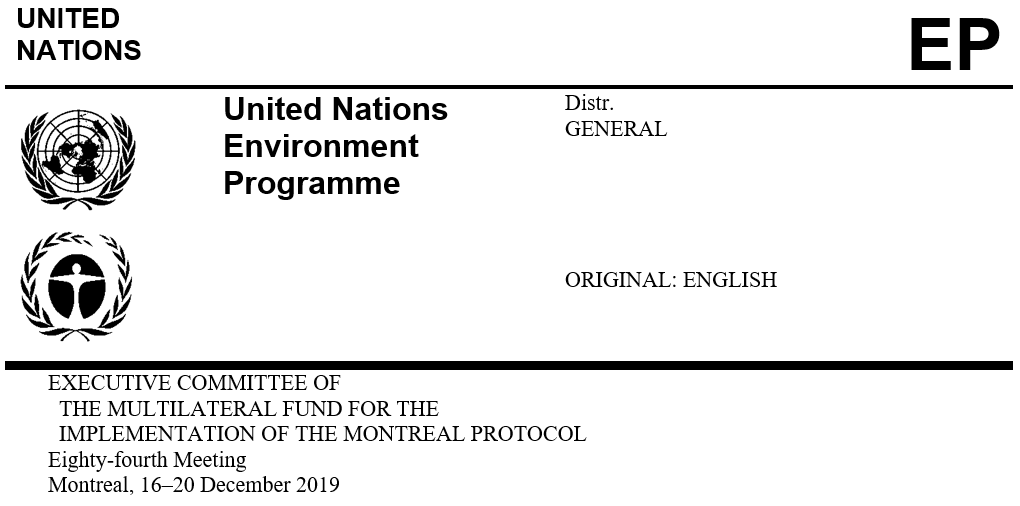  
   


          UNEP/OzL.Pro/ExCom/84/35
          25 November 2019UNEP's WORK PROGRAMME AMENDMENTS FOR 2019COMMENTS AND RECOMMENDATION OF THE FUND SECRETARIATUNEP is requesting approval from the Executive Committee of US $3,118,048 plus agency support costs of US $115,310 for its 2019 work programme amendments listed in Table 1. The submission is attached to the present document.Table 1: UNEP’s work programme amendments for 2019*UNIDO as lead implementing agency**UNIDO as cooperating implementing agency***UNDP as cooperating implementing agency**** UNDP as lead implementing agency***** For individual considerationSECTION A: ACTIVITIES RECOMMENDED FOR BLANKET APPROVALA1: Institutional strengthening Project descriptionUNEP submitted the requests for the renewal of the institutional strengthening (IS) projects for the countries listed in section A1 of Table 1. The descriptions for these projects are presented in Annex I to the present document.Secretariat’s commentsThe Secretariat reviewed the requests for the renewal of 22 IS projects submitted by UNEP on behalf of the Governments concerned against the guidelines and relevant decisions regarding eligibility and funding levels. The requests were cross-checked against the original IS work plan for the previous phase, country programme and Article 7 data, the latest report on implementation of the HCFC phase-out management plan (HPMP), the agency’s progress report, and any relevant decisions of the Meeting of the Parties. It was noted that these countries have submitted their 2018 country programme data, and are in compliance with the controlled targets under the Montreal Protocol, and their annual HCFC consumption does not exceed the annual maximum allowable consumption indicated in their respective HPMP Agreements with the Executive Committee. Furthermore, all requests submitted included performance indicators for the planned activities for the next phase of the IS projects, in accordance with decision 74/51(e).Secretariat’s recommendationsThe Secretariat recommends blanket approval of the IS renewal requests for Albania, Angola, the Bahamas, Benin, Plurinational State of Bolivia, Cameroon, Chad, the Comoros, the Cook Islands, Eritrea, Guyana, Jamaica, the Marshall Islands, Mauritius, Federated States of Micronesia, Myanmar, Namibia, Niger, Rwanda, Senegal, Timor-Leste and Vanuatu at the level of funding indicated in section A1 of Table 1 of this document. The Executive Committee may wish to express to the aforementioned Governments the comments that appear in Annex II to this document.A2: Technical assistance to prepare verification reports on HCFC consumptionProject descriptionThe Executive Committee requested relevant bilateral and implementing agencies to include in their respective work programme amendments for submission to the 84th meeting, funding for preparation for verification reports for stage I of the HPMPs for the countries listed in section A2 of Table 1 where UNEP is the lead implementing agency (decision 83/48).Secretariat’s commentsThe Secretariat noted that the funding requested was consistent with the funds approved for similar verifications in previous meetings. It further noted that the verification report has to be submitted at least 60 days prior to the applicable Executive Committee meeting where the next funding tranche for the HPMP is being sought, except for those Pacific Island Countries whose verification will be submitted at the 86th meeting along with stage II of the HPMP.Secretariat’s recommendationsThe Secretariat recommends blanket approval for the preparation of the verification reports for stage I of the HCFC phase-out management plans (HPMPs) for Burkina Faso, Cambodia, and South Sudan, at the level of funding shown in section A2 of Table 1, on the understanding that the verification reports should be submitted at least 60 days prior to the applicable Executive Committee meeting where the next funding tranche for the HPMPs of these countries are being sought; and for the Cook Islands, Kiribati, the Marshall Islands, Federated States of Micronesia, Nauru, Niue, Tuvalu and Vanuatu, at the level of funding shown in section A2 of Table 1, on the understanding that the verification reports should be submitted to the 86th meeting along with the submission of stage II of the HPMP for the Pacific Island Countries.A3: Project preparation for HCFC phase-out management plans  Project descriptionUNEP submitted the requests for the preparation of stage II and stage III of the HPMPs for 15 countries as lead implementing agency, and two countries as cooperating agency as shown in section A3 of Table 1. UNEP provided descriptions of the activities to support the requests for project preparation for those countries where UNEP is designated/lead implementing agency. The submissions for each country included: justification for the requested project preparation funding; a progress report on the implementation of stages I and II of their respective HPMPs; and the list of potential activities and the corresponding budgets. UNIDO as lead implementing agency for Armenia, and cooperating implementing agency for the Bahamas, Benin, Burkina Faso, Côte d’Ivoire, Equatorial Guinea, Eritrea, Gabon, Kuwait, Liberia, Madagascar and Sierra Leone, requested US $265,000, plus agency support costs in its work programme amendments for 2019; and UNDP, as lead implementing agency for Republic of Moldova and cooperating implementing agency for Mali and Mozambique, requested US $40,000, plus agency support costs in its work programme amendments for 2019. Secretariat’s commentsIn reviewing the 17 requests, the Secretariat took into account the guidelines for funding the preparation of HPMPs for Article 5 countries contained in decision 71/42, stages I and II of the HPMPs as approved, and the status of implementation of the tranches as at the preparation of the present document, and decision 82/45(c)(i). The Secretariat noted that the funding requested for each country is in line with decision 71/42, and that UNEP confirmed that remaining tranches for these countries will be submitted as scheduled in their respective Agreements with the Executive Committee.UNEP confirmed that stage II of the HPMP for the countries will meet the 2030 target of 100 per cent phase-out under the Montreal Protocol, except for Kuwait which will meet the 67.5 per cent reduction in 2025; that stage III of the HPMP for Armenia is expected to meet the 97.5 per cent target in 2030; and that stage III of the HPMP for the Republic of Moldova will be for an accelerated phase-out to meet 100 per cent reduction in 2025. Secretariat’s recommendationThe Secretariat recommends blanket approval for project preparation for stage II of the HCFC phase-out management plans (HPMPs) for Bahamas (the), Benin, Burkina Faso, Comoros (the), Côte d’Ivoire, Djibouti, Equatorial Guinea, Eritrea, Gabon, Kuwait, Liberia, Madagascar, Mali, Mozambique, and Sierra Leone, and stage III of the HPMPs for Armenia and Republic of Moldova at the level of funding shown in section A3 of Table 1.SECTION B: ACTIVITIES RECOMMENDED FOR INDIVIDUAL CONSIDERATIONB1: Project preparationProject descriptionUNEP submitted a request for the preparation of stage II of the HPMP for Bahrain as lead implementing agency as shown in section B1 of Table 1. UNIDO as cooperating implementing agency requested US $98,000, plus agency support costs in its work programme amendments for 2019. Secretariat’s commentsThe Secretariat reviewed the request for project preparation for stage II of the HPMP for Bahrain based on guidelines for funding the preparation of stage II of the HPMPs for Article 5 countries contained in decision 71/42, and the status of implementation of stage I as at the preparation of the present document. Stage II of the HPMP for Bahrain is expected to meet the 67.5 per cent reduction in 2025. It was noted that Bahrain had submitted a tranche request for the consideration of the Executive Committee at the 84th meeting.The Secretariat noted that the Agreement between the Government of Bahrain and the Executive Committee for stage I of its HPMP ends in 2023. Therefore, project preparation request for stage II could be submitted only two years prior to the end of the Agreement for stage I (i.e., 2021), in line with decision 71/42. The Government of Bahrain has submitted to the 84th meeting a tranche request associated with stage I of the HPMP, together with a request to change the completion date of stage I from 31 December 2023 to 31 December of 2020. If the Executive Committee approves the completion date of stage I of the HPMP as requested by the Government of Bahrain, the requested preparation funding for stage II submitted to the 84th meeting would be eligible.  Secretariat’s recommendationThe Executive Committee may wish to consider approving the request for project preparation for stage II of the HCFC phase-out management plan (HPMP) for Bahrain in the amount of US $42,000, plus agency support costs of US $5,460 subject to the approval of the revision of the Agreement between the Government of Bahrain and the Executive Committee to complete stage I of the HPMP by 31 December 2020 to be discussed under agenda item 9 (f) Investment projects.Annex Iinstitutional strengthening project proposalsAlbania: Renewal of institutional strengtheningSummary of activities and funds approved by the Executive Committee:Progress reportIn phase VIII of the institutional strengthening (IS) project, Albania has implemented the revised ODS legislation and ratified the Kigali Amendment. Article 7 and country programme data reports have been submitted in a timely manner. The national ozone unit (NOU) has further coordinated the activities under stage I of the HPMP. Several trainings for service technicians have been organized and vocational schools have been equipped with training equipment. Information and outreach material was produced and activities on the International Ozone Day were organized. The NOU has completed the enabling activities for HFC phase-down. Albania has participated in regional and international Montreal Protocol-related meetings. Out of 19 performance indicators, 13 have been fully achieved and six partially achieved in the reporting period. It is expected that all performance indicators will be achieved by the end of phase VIII.Plan of actionIn phase IX, the NOU will continue supporting the adoption and implementation of legal acts related to controlled substances under the Montreal Protocol, developing national capacity for the implementation of the Montreal Protocol, strictly controlling the imports and use of HCFCs, and facilitating access to, and use of, alternative substances and technologies. The NOU will continue the training of technicians in the refrigeration and air-conditioning (RAC) servicing sector, customs officers and environment inspectors, and foster partnership with stakeholders to comply with phase-out and reporting obligations. Public awareness campaigns will be carried out in cooperation with non-governmental organizations. Albania is prepared for the 35 per cent reduction in HCFC consumption in 2020 and will report HFC consumption for the first time in 2020. It is planning to request preparatory funding for stage II of the HPMP.Angola: Renewal of institutional strengtheningSummary of activities and funds approved by the Executive Committee:Progress report In phase VI of the IS project, the NOU has coordinated the implementation of the HPMP and enabling activities for HFC phase-down by involving an increased number of decision-makers at all levels in the Montreal Protocol implementation. A new Executive Decree on Quotas for HCFCs and its blends is in place. The National Assembly approved the ratification of the Kigali Amendment in July 2018. The NOU has enforced the ODS regulations through the implementation of licensing and quota system. An 
awareness-raising programme and training of trainers, customs officers and refrigeration technicians have been carried out and the capacity of training centres has been strengthened. Angola has celebrated the International Ozone Day by organizing awareness-raising activities. Angola has fully achieved 
21 performance indicators of this phase and one has been partially achieved.Plan of actionIn phase VII, the NOU will continue with the training programme for technicians in the RAC sector, and for customs officers to support and strengthen the enforcement of ODS regulations, including HCFC control measures. The NOU will continue working on establishing safety regulations for the RAC sector and certification schemes for RAC technicians. Furthermore, the NOU will continue with awareness-raising activities of importers on existing procedures and of industry and other stakeholders, coordinate and monitor activities under the HPMP, ensure integration of Montreal Protocol objectives into national environmental policies and regulations and strengthen collaboration with different stakeholders on matters relating to the protection of ozone layer. Meetings with the Supervisory Committee will be organized to review progress of project implementation.Bahamas: Renewal of institutional strengtheningSummary of activities and funds approved by the Executive Committee:Progress reportIn phase VI of the IS project, the NOU has continued monitoring the license and quota system, cooperating with the Customs authorities in prevention of illegal trade in ODS, conducting meetings with relevant stakeholders, submitting country programme and Article 7 data, and assisting in the process of the ratification of the Kigali Amendment. Out of 21 performance indicators of this phase, the Bahamas has fully achieved 15, partially achieved five and one indicator (re-establishment of the refrigeration association) has not been achieved.Plan of action In phase VII, the NOU will allocate reduced HCFC import quotas for registered importers, assume greater responsibility for the control and monitoring of ODS through the electronic single window project with the Customs, and proceed with the ratification of the Kigali Amendment. Attention will be given to the timely data reporting and increased participation in regional ozone network meetings.Benin: Renewal of institutional strengtheningSummary of activities and funds approved by the Executive Committee:Progress reportIn phase X of the IS project, the NOU has collected ODS import data from the customs department and submitted country programme data to the Fund Secretariat and Article 7 data to the Ozone Secretariat. Annual meetings have been held with the National Ozone Committee, major importers and consumers’ association. The NOU has organized a workshop with stakeholders to facilitate the ratification of the Kigali Amendment, and discuss its implications, and obligations with regard to HFC phase-down, resulting in the ratification of the Amendment in March 2018. The NOU has supervised the training of 260 RAC technicians and more than 130 customs and enforcement officers. Awareness-raising activities have included the dissemination of information to importers and end-users on the availability of HCFC alternatives, as well as information on laws, such as the import ban of HCFC-based equipment. Benin has celebrated the International Ozone Day and the NOU has participated in regional network and Montreal Protocol-related meetings. Benin has fully achieved all the 18 performance indicators of this phase.Plan of actionIn phase XI, the NOU will coordinate the implementation of stage I of the HPMP; promote the licensing and quota system and its enforcement, and provide information about annual quotas of HCFCs to importers; put in place the technician certification programme; continue information dissemination and awareness-raising, especially of the Kigali Amendment; organize annual stakeholder workshops to raise awareness of low-GWP alternatives; and collect and report data to the Ozone and Fund Secretariats.Bolivia (Plurinational State of): Renewal of institutional strengthening Summary of activities and funds approved by the Executive Committee:Progress report In phase X of the IS project, the NOU has coordinated ODS import and export controls with the General Direction of Customs and other enforcement authorities; cross-checked ODS data and submission of reports to the Ozone and the Fund Secretariats; conducted awareness-raising activities among ODS importers, suppliers, end-users and general public; promoted good practices in refrigeration and certification of RAC technicians; and facilitated the training of custom officers. The Plurinational State of Bolivia has fully achieved 19 out of 24 performance indicators and has partially achieved five indicators.Plan of actionThe following actions are planned for phase XI: ratification of the Kigali Amendment; application of the ODS licensing and quota system and inclusion of HFCs; coordination with the Customs for an effective monitoring of trade in ODS; submission of stage II of the HPMP; facilitating the involvement of stakeholders (importers, exporters, suppliers, technicians, and end-users) in the implementation of the HPMP; continuation of public awareness-raising activities, as well as the training of service technicians in safety practices with flammable refrigerants and strengthening the implementation of the service technician certification programme.Cameroon: Renewal of institutional strengtheningSummary of activities and funds approved by the Executive Committee:Progress reportIn phase XI of the IS project, the NOU has collected ODS import data from the customs department and submitted country programme data to the Fund Secretariat and Article 7 data to the Ozone Secretariat. Annual meetings have been held with the National Ozone Committee, and with the major importers and consumers’ association. The NOU has organized a workshop with stakeholders to discuss the arrangements to facilitate the ratification of the Kigali Amendment, its implications, and initial obligations with regard to HFC phase-down. The NOU has supervised the training of RAC technicians, trainers and customs and enforcement officers. Awareness-raising activities have included the dissemination of information to importers and end-users on the availability of HCFC alternatives, and information on the import ban of HCFC-based equipment. Cameroon has celebrated the International Ozone Day and the NOU has participated in regional network and Montreal Protocol-related meetings. Cameroon has fully achieved 
15 out of 17 performance indicators of this phase and two indicators have been partially achieved.Plan of actionIn phase XII, the NOU will coordinate the implementation of stage I of the HPMP; promote the licensing and quota system and its enforcement, and provide information about annual quotas to importers; put in place the technician certification programme; organize annual stakeholder workshops to raise awareness of low-GWP alternatives; continue information dissemination and awareness-raising on the Kigali Amendment; and collect and report data to the Ozone and Fund Secretariats.Chad: Renewal of institutional strengtheningSummary of activities and funds approved by the Executive Committee:Progress reportIn phase VIII of the IS project, the NOU has collected ODS import data from the customs department and submitted country programme data to the Fund Secretariat and Article 7 data to the Ozone Secretariat. Annual meetings have been held with the National Ozone Committee, and with the importers and consumers’ association. The NOU has organized a workshop with stakeholders to facilitate the ratification of the Kigali Amendment and discuss its implications, and initial obligations with regard to HFC phase-down, resulting in the ratification of the Kigali Amendment in March 2019. The NOU has supervised the training of RAC technicians, students and customs and enforcement officers. 
Awareness-raising activities have included the dissemination of information to importers and end-users on the availability of HCFC alternatives, and information on the import ban of HCFC-based equipment. Chad has celebrated the International Ozone Day and the NOU has participated in regional network and Montreal Protocol-related meetings. Chad has fully achieved 17 out of 18 performance indicators of this phase and one has not been achieved.Plan of actionIn phase IX, the NOU will coordinate the implementation of stage I of the HPMP; promote the licensing and quota system and its enforcement and provide information about annual quotas to importers; put in place the technician certification programme; organize annual stakeholder workshops to raise awareness of low-GWP alternatives; collect and report data to the Ozone and Fund Secretariats; and undertake the awareness-raising campaigns on the Kigali Amendment.Comoros: Renewal of institutional strengtheningSummary of activities and funds approved by the Executive Committee:Progress reportIn phase X, the NOU has collected ODS import data from the customs department and submitted country programme data to the Fund Secretariat and Article 7 data to the Ozone Secretariat. Annual meetings have been held with the National Ozone Committee, and with the importers and consumers’ association. The NOU has organized a workshop with stakeholders to facilitate the ratification of the Kigali Amendment and discuss its implications, and initial obligations with regard to HFC phase-down, resulting in the ratification of the Amendment in November 2017. The NOU has supervised the training of RAC technicians and customs and enforcement officers. Awareness-raising activities have included the dissemination of information to importers and end-users on the availability of HCFC alternatives and information on the import ban of HCFC-based equipment. The Comoros has celebrated the International Ozone Day and the NOU has participated in regional network and Montreal Protocol-related meetings. The Comoros has fully achieved 16 out of 18 performance indicators of this phase, one indicator has been partially achieved, and one has not been achieved.Plan of actionIn phase XI, the NOU will coordinate the implementation of stage I of the HPMP; promote the licensing and quota system and its enforcement and provide information about annual quotas to importers; put in place the technician certification programme; organize annual stakeholder workshops to raise awareness of low-GWP HCFC alternatives; collect and report data to the Ozone and Fund Secretariats; and undertake the awareness-raising campaigns on the Kigali Amendment.Cook Islands: Renewal of institutional strengthening Summary of activities and funds approved by the Executive Committee:Progress reportThe former national ozone officer (NOO) vacated office in February 2017, which caused delay in closing phase V of the IS project and, in turn, delayed the start of phase VI. The new NOO was appointed in May 2018. In phase VI, the NOU has worked in close collaboration with the Customs Department and other stakeholders and the licensing and quota system has been effectively enforced. The 2017 and 2018 
Article 7 and country programme data have been submitted to the Ozone and Fund Secretariats, respectively. The NOU has managed the implementation of stage I of the HPMP, preparation of stage II and enabling activities for HFC phase-down. The NOU has been working with the RAC association on trainings and workshops. It has also organized the celebration of the International Ozone Day and participated actively in regional ozone network meetings. The Cook Islands ratified the Kigali Amendment in August 2019 and is working with key stakeholders on initial obligations under the Amendment. Out of 15 performance indicators of this phase, 13 have been fully achieved and two partially achieved.Plan of actionIn phase VII, the activities will include: strengthening the implementation and enforcement of the ODS Act for implementation of HCFC licensing and quota systems; ban of import of HCFC-based equipment; re-activation of the National Steering Committee; strengthening of industry association; training and capacity building of law-enforcement officials (including customs) and RAC servicing technicians; regular awareness-raising activities targeting the public and end-users; coordination and implementation of stage I of the HPMP, preparation of stage II, and enabling activities for 
HFC phase-down; and participation in regional and international meetings.Eritrea: Renewal of institutional strengthening Summary of activities and funds approved by the Executive Committee:Progress report In phase III of the IS project, the NOU has coordinated and monitored the implementation of the HPMP and enabling activities for HFC phase-down, and assisted in the implementation of 
awareness-raising programme, training of RAC technicians and customs officers; strengthening the capacity of training centres and training of trainers. The NOU has established a relationship and worked together with RAC experts and HCFC importers and other stakeholders. The HCFC import licensing and quota system has been strengthened. Article 7 and country programme data have been reported to the Ozone and Fund Secretariats, respectively. Eritrea has fully achieved ten out of 14 performance indicators of this phase, two have been partially achieved and two have not been achieved.Plan of actionIn phase IV, the NOU will continue carrying out HPMP activities, including training of RAC technicians and customs officers. Public awareness-raising activities, including stakeholder workshops and dissemination of publications, will be conducted. The NOU will continue engaging with the customs officers to support the enforcement of ODS regulations, coordinate the implementation of enabling activities including an alternatives survey to better understand the consumption trends and their distribution by sector.Guyana: Renewal of institutional strengthening Summary of activities and funds approved by the Executive Committee:Progress reportIn phase VII of the IS project, the NOU has issued licences for the import of HCFCs, has supported the customs department in control of imports; collected, analysed and submitted annual ODS consumption reports; managed the implementation of activities under the HPMP and enabling activities for 
HFC phase-down; interacted with industry representatives; prepared information material to raise awareness of matters related to the Montreal Protocol; and took actions in preparation for the ratification of the Kigali Amendment. Guyana has fully achieved 12 and partially achieved three performance indicators of this phase.Plan of actionIn phase VIII, the NOU will work on achieving and maintaining the 2020 reduction target under the Montreal Protocol through the establishment and publication of ODS quotas; the issuance of import licences; support to the customs department; interaction with industry representatives and other stakeholders; management of ODS phase-out projects; dissemination of information to stakeholders and the public; and supporting the implementation of policies to sustain the compliance with the Montreal Protocol.Jamaica: Renewal of institutional strengtheningSummary of activities and funds approved by the Executive Committee:Progress reportIn phase IX of the IS project, the working relationship with the Jamaica Customs Agency has developed, which facilitated the collection of ODS consumption data; enabling activities for 
HFC phase-down have been progressing; Article 7 and country programme data reports have been submitted to the Ozone and Fund Secretariats, respectively; the third tranche of the HPMP has been coordinated and supervised by the NOU; and training activities have been conducted. Jamaica has celebrated the International Ozone Day through school activities, newspaper advertisements and social media and the NOU has participated in all regional and international meetings. Jamaica has fully achieved 14 out of 16 performance indicators of this phase and two have been partially achieved.Plan of actionThe plan of action for phase X includes the following: further collaboration with industry associations; timely submission of Article 7 and country programme data; organization of stakeholder workshops to raise awareness of HCFC phase-out and availability of low-GWP, energy-efficient and climate-friendly alternatives; coordination and supervision of the HPMP implementation; participation in regional and international meetings and celebration of the International Ozone Day. Jamaica plans to ratify the Kigali Amendment in phase X.Marshall Islands: Renewal of institutional strengtheningSummary of activities and funds approved by the Executive Committee:Progress reportIn phase VI of the IS project, the former NOO, recruited in 2016, vacated the NOU in May 2019 and a new NOO was recruited in August 2019. The licensing and quota systems were enforced through the Ozone Layer Protection Regulation. The 2017 and 2018 Article 7 and country programme data reports have been submitted, maintaining zero consumption of HCFCs. The NOU has worked in collaboration with all stakeholders in the implementation of stage I of the HPMP, preparation of stage II and enabling activities for HFC phase-down. The NOU has organized the International Ozone Day and participated in regional and network meetings. Since the ratification of the Kigali Amendment in May 2017, the NOU has initiated steps to facilitate and prepare the country to meet its initial obligations. Out of 14 performance indicators of this phase, ten have been fully achieved and four partially achieved.Plan of actionThe proposed activities for phase VII include: continuing strict enforcement of the ODS licensing and quota systems; data collection, reconciliation and timely submission of Article 7 and country programme data reports; re-activation of the Steering Committee; establishing a tracking mechanism for the supply and demand of HCFCs in the fisheries sector and developing a software that will be used to track all ODS imports; coordination with stakeholders for the implementation and preparation of stage II of the HPMP and implementation of enabling activities for HFC phase-down; information dissemination to promote low-GWP and energy-efficient RAC equipment; participating in meetings related to the Montreal Protocol; and strengthening national capacity for the preparation for HFC phase-down.Mauritius: Renewal of institutional strengthening Summary of activities and funds approved by the Executive Committee:Progress reportIn phase V of the IS project, Mauritius ratified the Kigali Amendment in October 2019. The NOU has implemented ODS regulations through the enforcement of licensing and quota systems for HCFCs, developed an awareness-raising programme, facilitated the training of customs officers and refrigeration technicians, strengthened the capacity of training centres and carried out training of trainers. Mauritius has fully achieved all the 16 performance indicators of this phase.Plan of actionIn phase VI, the NOU will continue with the training programme for technicians in the refrigeration sector and training of customs officers to support the enforcement of ODS regulations and continue implementing the awareness-raising programme for industry and other stakeholders.Micronesia (Federated States of): Renewal of institutional strengthening Summary of activities and funds approved by the Executive Committee:Progress reportThe implementation of phase VI of the IS project has been delayed due to late completion of 
phase V and nine months of NOO vacancy in 2018. Compliance has been sustained through licensing and quota system, monitoring and enforcement, capacity building, involvement of the RAC association and awareness-raising activities. Since the ratification of the Kigali Amendment in May 2017, the NOU has been working in collaboration with stakeholders to meet the initial obligations under the Amendment. The country has fulfilled its 2017 and 2018 data reporting obligations to the Ozone and Fund Secretariats. The NOU made a presentation in a UNEP’s side event during the 41st Open-ended Working Group (OEWG) meeting in July 2019 to share experiences on the prosecution of the violators of national licensing system for HCFC import. Out of 15 performance indicators of this phase, 12 have been fully achieved and three partially achieved.Plan of actionThe proposed activities for phase VII include: continuous strict enforcement of the ODS licensing and quota system; data collection, reconciliation and timely submission of Article 7 and country programme data; re-establishment of the National Steering Committee; support to the industry association; coordination with stakeholders for the implementation and preparation of stage II of the HPMP and implementation of enabling activities for HFC phase-down; information dissemination to promote low-GWP and 
energy-efficient RAC equipment; participation in meetings related to the Montreal Protocol; and strengthening the capacity for the preparation for HFC phase-down.Myanmar: Renewal of institutional strengtheningSummary of activities and funds approved by the Executive Committee:Progress reportThe NOU has expedited implementation of phase IV that was delayed due to long internal review process of the agreement with UNEP. Despite the delay, Myanmar complied with its reporting and 
phase-out obligations. The NOU, in collaboration with the Ministry of Commerce and Customs Department, has introduced additional measures to strengthen the enforcement of HCFC licensing and quota system and data monitoring and reporting, and undertook periodical reconciliation of data from different sources. The NOU has obtained agreement from stakeholders to ban the import of HCFC-based equipment with cooling capacity less than 2.5 HP. The NOU has coordinated the implementation of stage I of the HPMP, enabling activities for HFC phase-down, and reported Article 7 data and country programme data, organized public awareness activities, and participated in regional and international meetings on the Montreal Protocol.  The NOU has maintained collaboration with the National Ozone Committee, which provided advisory support to the NOU. Myanmar has celebrated the International Ozone Day and Refrigeration Day. There was a turnover of staff in the reporting period. The new NOO was recruited in August 2019, and has worked closely with the officer who was temporarily assigned as the NOO, leading to a smooth transition.Plan of actionThe activities in phase V will include: strictly enforcing the HCFC licensing and quota system; establishment of policy measures to ban the import of HCFC-based equipment with cooling capacity less than 2.5 HP; establishment of licensing system for HFCs; reconciliation of data with the Ministry of Commerce and Customs Department on quarterly basis and submitting Article 7 and country programme reports; conducting capacity-building activities for enforcement officers and refrigeration technicians; implementing enabling activities for HFC phase-down; and supporting the preparation of stage II of the HPMP; continuing internal process for the ratification of the Kigali Amendment; ensuring the continuity of awareness programme and information exchange, including the celebration of the International Ozone Day and Refrigeration Day and promoting international and regional cooperation on the implementation of the Montreal Protocol.Namibia: Renewal of institutional strengthening Summary of activities and funds approved by the Executive Committee:Progress reportIn phase IX of the IS project, the NOU has coordinated the implementation of the HPMP, including awareness-raising programmes and training of RAC technicians and customs officers and has established and maintained working relationship with industry associations and HCFC importers and other key stakeholders. The HCFC import licensing system has been strengthened and the quota system has worked effectively. Article 7 and country programme data reports have been submitted to the Ozone and Fund Secretariats, respectively. Namibia ratified the Kigali Amendment in May 2019. Namibia has fully achieved 12 performance indicators of this phase and three have been partially achieved.Plan of actionIn phase X, the NOU will continue with the training programme for technicians in the refrigeration sector, the training of customs officers to support the enforcement of ODS regulations and with 
awareness-raising programmes for the industry and other stakeholders. The NOU will ensure timely submission of Article 7 and country programme data reports to the Ozone and Fund Secretariats, respectively, coordination of the completion of the second tranche of stage I of the HPMP and launching the implementation of the third tranche. The NOU will engage in regional and international meetings supporting the implementation of the Montreal Protocol.Niger: Renewal of institutional strengtheningSummary of activities and funds approved by the Executive Committee:Progress reportIn phase XI of the IS project, the NOU has collected ODS import data from the Customs Department and submitted country programme and Article 7 data to the Fund and Ozone Secretariats, respectively. Annual meetings have been held with the National Ozone Committee, and with the major importers and consumers’ association. The NOU has organized a workshop with stakeholders to facilitate the ratification of the Kigali Amendment, and activities that would help the country to fulfil its initial obligations with regard to HFC phase-down, and, as a result of this, Niger ratified the Amendment in 
August 2018. The NOU has supervised the training of RAC technicians, and customs and enforcement officers and organized the dissemination of information to consumers and importers on the availability of HCFC alternatives and on the import ban of HCFC-based equipment. Niger has celebrated the International Ozone Day and the NOU has participated in regional network and international Montreal Protocol-related meetings. Niger has fully achieved 14 out of 17 performance indicators of this phase, two indicators have been partially achieved and one indicator has not been achieved.Plan of actionIn phase XII, the NOU will coordinate the implementation of stage I of the HPMP; promote the licensing and quota system and its enforcement and provide information about annual quotas to importers; put in place the technician certification programme; organize stakeholder workshops to raise awareness of 
low-GWP alternatives; collect and report data to the Ozone and Fund Secretariats; and undertake awareness-raising activities on the Kigali Amendment.Rwanda: Renewal of institutional strengtheningSummary of activities and funds approved by the Executive Committee:Progress reportIn phase VII of the IS project, the NOU has conducted a national inventory of ODS used in the country; collected, compiled and reported 2017 and 2018 ODS consumption data to the Fund and the Ozone Secretariats; and celebrated the International Ozone Day. The Kigali Amendment had been ratified in May 2017. Sixteen performance indicators of this phase have been fully achieved and one has been partially achieved.Plan of actionThe activities planned for phase VIII will focus on the early implementation of the Kigali Amendment, implementation of public awareness activities through stakeholder workshop, promotional materials, and celebration of the International Ozone Day; monitoring of activities under the HPMP and the enforcement of the ODS regulations; and carrying out the training programmes associated with the 
phase-out process.Senegal: Renewal of institutional strengtheningSummary of activities and funds approved by the Executive Committee:Progress reportIn phase XII of the IS project, the NOU has collected ODS import data from the Customs Department and submitted country programme and Article 7 data to the Fund and Ozone Secretariats, respectively. Annual meetings have been held with the National Ozone Committee, and with the importers and consumers’ association. The NOU has organized a workshop with stakeholders to facilitate the ratification of the Kigali Amendment, and discussed activities with regard to HFC phase-down, resulting in the ratification of the Amendment in August 2018. The NOU has supervised the training of 
RAC technicians and customs and enforcement officers, the dissemination of information to consumers and importers on the availability of HCFC alternatives, and on the import ban of HCFC-based equipment. Senegal has celebrated the International Ozone Day and has participated in regional network and international Montreal Protocol-related meetings. Senegal has fully achieved 16 out of 18 performance indicators of this phase, one indicator has been partially achieved, and one has not been achieved.Plan of actionIn phase XIII, the NOU will coordinate the implementation of stage I of the HPMP; promote the licensing and quota system and its enforcement, and provide information on the annual quotas to importers; put in place the technician certification programme; organize annual stakeholder workshops to raise awareness of low-GWP alternatives; collect and report data to the Ozone and Fund Secretariats; and undertake the awareness-raising campaigns at national level on the Kigali Amendment.Timor-Leste: Renewal of institutional strengthening Summary of activities and funds approved by the Executive Committee:Progress reportIn phase IV, the NOU has continued to enforce the licensing and quota system and strengthened the collaboration with the Directorate-General of Customs to enforce the regulations, in particular through inspection of all imported refrigerants, promoting the use of accurate harmonized system code and developing the risk profiling for ODS and ODS-based equipment control. Article 7 and country programme data reports have been submitted; the NOO has worked with the Steering Committee and RAC industries to implement various activities; it has organized public awareness activities and International Ozone Day celebration and participated in regional and international meetings on the Montreal Protocol. Out of 
15 performance indicators of this phase, eleven have been fully achieved and four partially achieved.Plan of actionThe activities in phase V will include: strictly enforcing the HCFC licensing and quota system; implementation of post-clearing reporting by importers and customs; strengthening the accurate use of harmonized system code and development of risk profiling for ODS and ODS-based equipment control; reconciliation of data with the Directorate-General of Customs on quarterly basis to monitor import and export of ODS; conducting capacity-building activities of enforcement officers and refrigeration technicians and implementing other activities under stage II of the HPMP and under enabling activities for 
HFC phase-down; continue the internal process for the ratification of the Kigali Amendment; ensure the continuity of awareness programme and information exchange, including the celebration of the International Ozone Day. Article 7 and country programme progress reports will be prepared and submitted after reconciliation of data.Vanuatu: Renewal of institutional strengtheningSummary of activities and funds approved by the Executive Committee:Progress reportIn phase VI of the IS project, Vanuatu has strengthened its licensing and quota system through the change from annual license to per-shipment license, to allow the NOU to effectively track the actual imports of HCFCs. This will be a good basis for Vanuatu to address HFC licensing system for which the draft amendment is pending the Parliament’s approval. Vanuatu has fulfilled its Article 7 and country programme data reporting obligations. The NOO has worked with the national technical institutions to promote and develop the national RAC certification scheme. The NOU has organized public awareness activities and International Ozone Day celebration. Vanuatu ratified the Kigali Amendment in April 2018 and is working in collaboration with stakeholders to meet the initial obligations under the Amendment. The NOU has managed stage I of the HPMP, preparation of stage II, and enabling activities for HFC phase-down. Out of 15 performance indicators of this phase, ten have been fully achieved, four partially achieved and one not achieved.Plan of actionIn phase VII, the NOU will continue enforcing the ODS licensing and quota system; collect and reconcile data to ensure timely submission of Article 7 and country programme data reports; support the industry association; coordinate with stakeholders for the implementation and preparation of HPMP and implementation of enabling activities for HFC phase-down; disseminate information to target groups to promote non-HCFC and energy-efficient RAC equipment and participate in meetings related to the Montreal Protocol. National capacity for the preparation for HFC phase-down will also be strengthened.Annex IIDRAFT VIEWS EXPRESSED BY THE EXECUTIVE COMMITTEE ON RENEWAL OF INSTITUTIONAL STRENGTHENING PROJECTS SUBMITTED TO THE 84th MEETINGAlbaniaThe Executive Committee reviewed the report presented with the request for the renewal of the institutional strengthening project for Albania (phase IX) and noted with appreciation that Albania has reported country programme data to the Fund Secretariat and data under Article 7 of the Montreal Protocol to the Ozone Secretariat, indicating that the country is in compliance with the Montreal Protocol. The Committee also noted that an operational licensing and quota system is in place and that Albania has gained stakeholder support for its phase-out activities through meetings, including with the Steering Committee, and raised public awareness of ozone-layer protection. The Executive Committee is, therefore, hopeful that Albania will continue implementing its HCFC phase-out management plan (HPMP) and institutional strengthening project in a timely and effective manner in order to prepare the country to meet and sustain the 35 per cent reduction in HCFC consumption required under the Montreal Protocol by 
1 January 2020 and start reporting HFC consumption.AngolaThe Executive Committee reviewed the report presented with the request for the renewal of the institutional strengthening project for Angola (phase VII) and noted with appreciation that Angola has reported country programme data to the Fund Secretariat and data under Article 7 of the Montreal Protocol to the Ozone Secretariat, indicating that the country is in compliance with the Montreal Protocol. The Executive Committee noted that Angola completed stage I of the HPMP and has started implementation of stage II and that several activities have been completed, including training for customs officers and refrigeration technicians, and establishment of, and support to, regional working groups to facilitate data collection and project implementation. The Executive Committee is hopeful that in the next two years, Angola will continue the implementation of HCFC phase-out activities to achieve and maintain the 35 per cent reduction in HCFC consumption required under the Montreal Protocol by 1 January 2020.BahamasThe Executive Committee reviewed the report presented with the request for the renewal of the institutional strengthening project for the Bahamas (phase VII) and noted with appreciation that the Bahamas has reported country programme and data under Article 7 of the Montreal Protocol to the Fund and Ozone Secretariats, respectively, indicating that the country is in compliance with the Montreal Protocol. The Executive Committee further noted that the Bahamas has taken steps to phase out its consumption of HCFCs, including the improvement and enforcement of the licensing system, capacity building and certification of refrigeration technicians and customs officers. The Executive Committee acknowledged the efforts of the Bahamas and is, therefore, hopeful that, within the next two years, the Bahamas will continue the implementation of its HPMP and institutional strengthening project in order to meet and sustain the 35 per cent reduction in HCFC consumption required under the Montreal Protocol by 1 January 2020.BeninThe Executive Committee reviewed the report presented with the request for the renewal of the institutional strengthening project for Benin (phase XI) and noted with appreciation that Benin reported country programme data and data under Article 7 of the Montreal Protocol to the Fund and Ozone Secretariats, respectively, indicating that the country is in compliance with the Montreal Protocol. The Executive Committee further noted that Benin has taken steps to phase out its ODS consumption by implementing a licensing and quota system for ODS import control and training of customs officers and refrigeration technicians. The Executive Committee acknowledged the efforts of Benin to reduce 
HCFC consumption and is, therefore, hopeful that, within the next two years, Benin will continue with the implementation of its HPMP and institutional strengthening project to achieve the compliance with the 
35 per cent reduction in HCFC consumption required under the Montreal Protocol by 1 January 2020.Bolivia (Plurinational State of)The Executive Committee reviewed the report presented with the request for the renewal of the institutional strengthening project renewal request for the Plurinational State of Bolivia (phase XI) and noted with appreciation that the country reported 2017 and 2018 ODS data under Article 7 of the Montreal Protocol to the Ozone Secretariat and country programme data to the Multilateral Fund Secretariat, indicating that the country is in compliance with the HCFC phase-out schedule under the Montreal Protocol. The Executive Committee acknowledged that the Plurinational State of Bolivia has reached a significant reduction in HCFC consumption in 2018. The Executive Committee is hopeful that the country will continue implementing its HPMP and institutional strengthening project, enabling it to sustain the 
phase-out already achieved, and building national capacities to apply control of HFCs through enabling activities.CameroonThe Executive Committee reviewed the report presented with the request for the renewal of the institutional strengthening project for Cameroon (phase XII) and noted with appreciation that Cameroon reported country programme data to the Fund Secretariat and data under Article 7 of the Montreal Protocol to the Ozone Secretariat, indicating that the country is in compliance with Montreal Protocol. The Executive Committee further noted that Cameroon has taken steps to phase out its ODS consumption by implementing a licensing and quota system for ODS import control and training of customs officers and refrigeration technicians. The Executive Committee acknowledged the efforts of Cameroon to reduce 
HCFC consumption and is, therefore, hopeful that, within the next two years, Cameroon will continue with the implementation of its HPMP and institutional strengthening project to achieve and sustain compliance with the 35 per cent reduction in HCFC consumption required under the Montreal Protocol by 1 January 2020.ChadThe Executive Committee reviewed the report presented with the request for the renewal of the institutional strengthening project for Chad (phase IX) and noted with appreciation that Chad reported country programme data to the Fund Secretariat and data under Article 7 of the Montreal Protocol to the Ozone Secretariat, indicating that the country is in compliance with the Montreal Protocol. The Executive Committee further noted that Chad has taken steps to phase out its ODS consumption by implementing a licensing and quota system for ODS imports control and training of customs officers and refrigeration technicians. The Executive Committee acknowledged the efforts of Chad to reduce HCFC consumption and is, therefore, hopeful that, within the next two years, Chad will continue with the implementation of its HPMP and institutional strengthening project to achieve and sustain the compliance with the 35 per cent reduction in HCFC consumption required under the Montreal Protocol by 1 January 2020.ComorosThe Executive Committee reviewed the report presented with the request for the renewal of the institutional strengthening project for Comoros (phase XI) and noted with appreciation that the Comoros reported country programme data to the Fund Secretariat and data under Article 7 of the Montreal Protocol to the Ozone Secretariat, indicating that the country is in compliance with the Montreal Protocol. The Executive Committee further noted that the Comoros has taken steps to phase out its ODS consumption by implementing a licensing and quota system for ODS imports controls and training of customs officers and refrigeration technicians. The Executive Committee acknowledged the efforts of the Comoros to reduce HCFC consumption and is, therefore, hopeful that, within the next two years, the Comoros will continue with the implementation of its HPMP and institutional strengthening project to achieve and sustain the compliance with the 35 per cent reduction in HCFC consumption required under the Montreal Protocol by 1 January 2020.Cook IslandsThe Executive Committee has reviewed the report presented with the request for the renewal of the institutional strengthening project for the Cook Islands (phase VII) and noted with appreciation that the Cook Islands reported 2017 and 2018 data under Article 7 of the Montreal Protocol to the Ozone Secretariat and country programme data to the Fund Secretariat, indicating that the country is in compliance with the Montreal Protocol. The Executive Committee acknowledged that Cook Islands has maintained zero 
ODS consumption. The Executive Committee is, therefore, hopeful that, within the next two years, the Cook Islands will continue with the implementation of its HPMP and institutional strengthening project to sustain the zero ODS consumption, including HCFCs. The Executive Committee also noted with appreciation that the Cook Islands ratified the Kigali Amendment in August 2019 and has taken steps to comply with the initial obligations under the Amendment. EritreaThe Executive Committee reviewed the report presented with the request for the renewal of the institutional strengthening project for Eritrea (phase IV) and noted with appreciation that Eritrea reported country programme data to the Fund Secretariat and data under Article 7 of the Montreal Protocol to the Ozone Secretariat, indicating that the country is in compliance with the Montreal Protocol. The Executive Committee noted that Eritrea has taken steps to phase out its ODS consumption, including implementation of a licensing and quota system for ODS import control. The Executive Committee is, therefore, hopeful that Eritrea will continue its reduction of HCFC consumption and prepare for stage II of the HPMP, and also continue its efforts towards the ratification of the Kigali Amendment through the implementation of enabling activities for HFC phase-down.GuyanaThe Executive Committee reviewed the report presented with the request for the renewal of the institutional strengthening project for the Guyana (phase VIII) and noted with appreciation that Guyana reported country programme data to the Fund Secretariat and data under Article 7 of the Montreal Protocol, indicating that the country is in compliance with the Montreal Protocol. The Executive Committee further noted that Guyana has taken steps to phase out its HCFC consumption, including the improvement and enforcement of the licensing system and capacity building of customs officers and refrigeration technicians. The Executive Committee acknowledged the efforts of Guyana and is, therefore, hopeful that, within the next two years, the country will continue the implementation of stage II of the HPMP and institutional strengthening project to prepare the country to achieve and sustain the reduction targets for 
HCFC consumption, as specified in its Agreement with the Executive Committee.JamaicaThe Executive Committee reviewed the report submitted with the request for the renewal of the institutional strengthening project for Jamaica (phase X) and noted with appreciation that the country reported 2017 and 2018 country programme data to the Fund Secretariat and data under Article 7 of the Montreal Protocol to the Ozone Secretariat, indicating that the country is in compliance with the Montreal Protocol. The Executive Committee also noted the timely submission of country programme data to the Fund Secretariat and effective ODS licensing and quota system. The Executive Committee acknowledged that Jamaica has continued its commitment to strengthen and enforce its licensing system in cooperation with the national customs administration. The Executive Committee is, therefore, hopeful that Jamaica will achieve and sustain the 35 per cent reduction in HCFC consumption required under the Montreal Protocol by 1 January 2020. Marshall IslandsThe Executive Committee reviewed the report presented with the request for the renewal of the institutional strengthening project for the Marshall Islands (phase VII) and noted with appreciation that the Marshall Islands reported data under Article 7 of the Montreal Protocol and country programme data for 2017 and 2018 to the Ozone and Fund Secretariats, respectively, indicating that the country is in compliance with the Montreal Protocol. The Executive Committee acknowledged the efforts of the Marshall Islands in initiating the development of a software that will be used to track the imports of all ODS. The Executive Committee further noted that the country has maintained zero ODS consumption. The Executive Committee is, therefore, hopeful that, within the next two years, the Marshall Islands will continue with the implementation of its HPMP and institutional strengthening project to meet and sustain the obligations under the Montreal Protocol. The Executive Committee also noted with appreciation the ratification of the Kigali Amendment by the Marshall Islands in May 2017 and the steps taken to comply with the initial obligations under the Amendment.MauritiusThe Executive Committee reviewed the report presented with the request for the renewal of the institutional strengthening project for Mauritius (phase VI) and noted with appreciation that Mauritius reported country programme data and data under Article 7 of the Montreal Protocol to the Fund and Ozone Secretariats, respectively, indicating that the country is in compliance with the Montreal Protocol. The Executive Committee further noted that Mauritius has implemented a licensing and quota system for 
HCFC import control, and training of customs officers and refrigeration technicians. The Executive Committee acknowledged the efforts of Mauritius, including the ratification of the Kigali Amendment in October 2019, and commitment for early action on its implementation, and is hopeful that, in the next two years, Mauritius will continue to implement its HPMP and institutional strengthening project to meet and sustain the 50 per cent reduction target in HCFC consumption by 1 January 2020, as specified in its Agreement with the Executive Committee.Micronesia (Federated States of)The Executive Committee has reviewed the report presented with the request for the renewal of the institutional strengthening project for the Federated States of Micronesia (phase VII) and noted with appreciation that the country reported 2017 and 2018 data under Article 7 of the Montreal Protocol to the Ozone Secretariat and country programme data to the Fund Secretariat, indicating that the country is in compliance with the Montreal Protocol. The Executive Committee noted the country’s commitment in managing and implementing stage I of the HPMP, preparation of stage II, enabling activities for 
HFC phase-down and the institutional strengthening project, including the licensing and quota system and the coordination with relevant stakeholders. The Executive Committee noted with appreciation the enforcement of national regulation by prosecuting the violators of the licensing system for HCFC import. The Executive Committee is, therefore, hopeful that, within the next two years, the Federated States of Micronesia will continue with the implementation of its HPMP and institutional strengthening project activities to meet next obligations under the Montreal Protocol. The Executive Committee also noted with appreciation the ratification of the Kigali Amendment in May 2017 and the steps undertaken to meet the initial obligations under the Amendment.Myanmar The Executive Committee has reviewed the report presented with the request for the renewal of the institutional strengthening project for Myanmar (phase V) and noted with appreciation that the country reported 2017 and 2018 data under Article 7 of the Montreal Protocol to the Ozone Secretariat and country programme data to the Fund Secretariat, indicating that the country is in compliance with the Montreal Protocol. The Executive Committee acknowledged that Myanmar has taken steps to ban import of 
HCFC-based equipment with cooling capacity less than 2.5 HP and address findings from the verification of HCFC consumption to strengthen the enforcement of licensing and quota system. The Executive Committee is hopeful that the country will continue the implementation of ongoing projects to achieve and maintain the 35 per cent reduction in HCFC consumption required under the Montreal Protocol by 
1 January 2020.Namibia The Executive Committee reviewed the report presented with the request for the renewal of the institutional strengthening project for Namibia (phase X) and noted with appreciation that Namibia reported country programme data to the Fund Secretariat and data under Article 7 of the Montreal Protocol to the Ozone Secretariat, indicating that the country is in compliance with the Montreal Protocol, and with the maximum allowable consumption set out in its Agreement with the Executive Committee. The Executive Committee noted that Namibia has taken steps to address ODS phase-out, including the implementation of a licensing and quota system for HCFC import control, and training of customs officers and refrigeration technicians. The Executive Committee further noted with appreciation the ratification of the Kigali Amendment by the country in May 2019, with a commitment to early action on its implementation. The Executive Committee is, therefore, hopeful that, in the next two years, Namibia will continue the implementation of its HPMP and institutional strengthening project to achieve the reduction targets for HCFC consumption specified in its Agreement with the Executive Committee.NigerThe Executive Committee reviewed the report presented with the request for the renewal of the institutional strengthening project for Niger (phase XII) and noted with appreciation that Niger reported country programme data to the Fund Secretariat and data under Article 7 of the Montreal Protocol to the Ozone Secretariat, indicating that the country is in compliance with the Montreal Protocol. The Executive Committee further noted that Niger has taken steps to phase out its HCFC consumption through the implementation of a licensing and quota system for ODS import control and training of customs officers and refrigeration technicians. The Executive Committee acknowledged the efforts of Niger to reduce HCFC consumption and is, therefore, hopeful that, within the next two years, Niger will continue with the implementation of its HPMP and institutional strengthening project to achieve and sustain the compliance with the 35 per cent reduction in HCFC consumption required under the Montreal Protocol by 1 January 2020.RwandaThe Executive Committee reviewed the report presented with the request for the renewal of the institutional strengthening project for Rwanda (phase VIII) and noted with appreciation that Rwanda reported country programme data to the Fund Secretariat and data under Article 7 of the Montreal Protocol to the Ozone Secretariat, indicating that the country is in compliance with the Montreal Protocol. The Executive Committee further noted that Rwanda has taken steps to phase out its HCFC consumption, including the enforcement of the licensing system, targeted actions on prevention of illegal trade and training of enforcement officers and service technicians. The Executive Committee acknowledged the efforts of Rwanda and is, therefore, hopeful that, within the next two years, the country will continue the implementation of its HPMP and institutional strengthening project to achieve and maintain the 35 per cent reduction in HCFC consumption required under the Montreal Protocol by 1 January 2020.SenegalThe Executive Committee reviewed the report presented with the request for the renewal of the institutional strengthening project for Senegal (phase XIII) and noted with appreciation that Senegal reported country programme data to the Fund Secretariat and data under Article 7 of the Montreal Protocol to the Ozone Secretariat, indicating that the country is in compliance with the Montreal Protocol. The Executive Committee further noted that Senegal has taken steps to phase out its HCFC consumption through the implementation of a licensing and quota system for ODS import control and training of customs officers and refrigeration technicians. The Executive Committee acknowledged the efforts of Senegal to reduce HCFC consumption and is, therefore, hopeful that, within the next two years, Senegal will continue with the implementation of its HPMP and institutional strengthening project to achieve and sustain the compliance with the 35 per cent reduction in HCFC consumption required under the Montreal Protocol by 1 January 2020. Timor-LesteThe Executive Committee reviewed the report presented with the request for the renewal of the institutional strengthening project for Timor-Leste (phase V) and noted with appreciation that the country reported 2017 and 2018 ODS consumption data under Article 7 of the Montreal Protocol to the Ozone Secretariat and country programme data to the Fund Secretariat, indicating that the country has been in compliance with its reporting and HCFC phase-out obligations under the Montreal Protocol. The Executive Committee acknowledged that Timor-Leste has identified activities to strengthen the enforcement of its licensing and quota system through innovative measures such as post-clearance and risk profiling. The Executive Committee also appreciated that the implementation of stage I of the HPMP was completed by December 2018. The Executive Committee is, therefore, hopeful that, within next two years, Timor-Leste will continue implementing stage II of the HPMP, institutional strengthening project and enabling activities for HFC phase-down in a timely and effective manner to achieve and sustain the reduction in 
HCFC consumption specified in its Agreement with the Executive Committee.VanuatuThe Executive Committee reviewed the report presented with the request for the renewal of the institutional strengthening project for Vanuatu (phase VII) and noted with appreciation that Vanuatu reported 2017 and 2018 ODS consumption data under Article 7 of the Montreal Protocol to the Ozone Secretariat and country programme data to the Fund Secretariat, indicating that the country is in compliance with the Montreal Protocol. The Executive Committee further noted that Vanuatu has taken steps to sustain phase-out of its HCFC consumption through strengthening the operation of its licensing and quota system and training and capacity building to key sectors, such as customs officers and refrigeration and 
air-conditioning (RAC) servicing technicians. The Executive Committee acknowledged the efforts of Vanuatu to enforce the licensing system of HCFCs and HCFC-based equipment and establish the certification and licensing system for RAC technicians. The Executive Committee is hopeful that the country will meet the 35 per cent reduction in HCFC consumption required under the Montreal Protocol by 1 January 2020. The Executive Committee also noted with appreciation the ratification of the Kigali Amendment by Vanuatu in April 2018 and the steps undertaken to meet the initial obligations under the Amendment. CountryActivity/ProjectAmount Requested (US $)Amount Recommended (US $)SECTION A: ACTIVITIES RECOMMENDED FOR BLANKET APPROVALSECTION A: ACTIVITIES RECOMMENDED FOR BLANKET APPROVALSECTION A: ACTIVITIES RECOMMENDED FOR BLANKET APPROVALSECTION A: ACTIVITIES RECOMMENDED FOR BLANKET APPROVALA1: Renewal of institutional strengthening projectsA1: Renewal of institutional strengthening projectsA1: Renewal of institutional strengthening projectsA1: Renewal of institutional strengthening projectsAlbaniaRenewal of institutional strengthening project (phase IX)139,776139,776AngolaRenewal of institutional strengthening project (phase VII)172,032172,032Bahamas (the)Renewal of institutional strengthening project (phase VII)85,00085,000BeninRenewal of institutional strengthening project (phase XI)85,00085,000Bolivia (Plurinational State of)Renewal of institutional strengthening project (phase XI)100,950100,950CameroonRenewal of institutional strengthening project (phase XII)178,601178,601ChadRenewal of institutional strengthening project (phase IX)85,00085,000Comoros (the)Renewal of institutional strengthening project (phase XI)85,00085,000Cook Islands (the)Renewal of institutional strengthening project (phase VII)85,00085,000EritreaRenewal of institutional strengthening project (phase IV)85,00085,000GuyanaRenewal of institutional strengthening project (phase VIII)85,00085,000JamaicaRenewal of institutional strengthening project (phase X)85,00085,000Marshall Islands (the)Renewal of institutional strengthening project (phase VII)85,00085,000MauritiusRenewal of institutional strengthening project (phase VI)85,00085,000Micronesia (Federated States of)Renewal of institutional strengthening project (phase VII)85,00085,000MyanmarRenewal of institutional strengthening project (phase V)85,00085,000NamibiaRenewal of institutional strengthening project (phase X)85,00085,000NigerRenewal of institutional strengthening project (phase XII)85,00085,000RwandaRenewal of institutional strengthening project (phase VIII)85,00085,000SenegalRenewal of institutional strengthening project (phase XIII)194,689194,689Timor-LesteRenewal of institutional strengthening project (phase V)85,00085,000VanuatuRenewal of institutional strengthening project (phase VII)85,00085,000Total for A1Total for A12,231,0482,231,048A2: Technical assistance for preparation for verification reportsA2: Technical assistance for preparation for verification reportsA2: Technical assistance for preparation for verification reportsA2: Technical assistance for preparation for verification reportsBurkina FasoVerification report for stage I of HCFC phase-out management plan (HPMP)30,00030,000CambodiaVerification report for stage I of HPMP30,00030,000Cook Islands (the)Verification report for stage I of HPMP30,00030,000KiribatiVerification report for stage I of HPMP30,00030,000Marshall Islands (the)Verification report for stage I of HPMP30,00030,000Micronesia (Federated States of)Verification report for stage I of HPMP30,00030,000NauruVerification report for stage I of HPMP30,00030,000NiueVerification report for stage I of HPMP30,00030,000South SudanVerification report for stage I of HPMP30,00030,000TuvaluVerification report for stage I of HPMP30,00030,000VanuatuVerification report for stage I of HPMP30,00030,000Subtotal for A2Subtotal for A2330,000330,000Agency support costs (13 per cent for technical assistance)Agency support costs (13 per cent for technical assistance)42,90042,900Total for A2Total for A2372,900372,900A3: Project preparation for HCFC phase-out management plans (HPMPs)A3: Project preparation for HCFC phase-out management plans (HPMPs)A3: Project preparation for HCFC phase-out management plans (HPMPs)A3: Project preparation for HCFC phase-out management plans (HPMPs)Armenia*Preparation of an HPMP (stage III)10,00010,000Bahamas (the)**Preparation of an HPMP (stage II)20,00020,000Benin**Preparation of an HPMP (stage II)40,00040,000Burkina Faso**Preparation of an HPMP (stage II)40,00040,000Comoros (the)Preparation of an HPMP (stage II)30,00030,000Côte d'Ivoire**Preparation of an HPMP (stage II)40,00040,000DjiboutiPreparation of an HPMP (stage II)30,00030,000Equatorial Guinea**Preparation of an HPMP (stage II)20,00020,000Eritrea**Preparation of an HPMP (stage II)20,00020,000Gabon**Preparation of an HPMP (stage II)40,00040,000Kuwait**Preparation of an HPMP (stage II)75,00075,000Liberia**Preparation of an HPMP (stage II)20,00020,000Madagascar**Preparation of an HPMP (stage II)40,00040,000Mali***Preparation of an HPMP (stage II)30,00030,000Mozambique***Preparation of an HPMP (stage II)30,00030,000Republic of Moldova****Preparation of an HPMP (stage III)10,00010,000Sierra Leone**Preparation of an HPMP (stage II)20,00020,000Subtotal for A2Subtotal for A2515,000515,000Agency support costs (13 per cent for project preparation)Agency support costs (13 per cent for project preparation)66,95066,950Total for A2Total for A2581,950581,950SECTION B: ACTIVITIES RECOMMENDED FOR INDIVIDUAL CONSIDERATIONSECTION B: ACTIVITIES RECOMMENDED FOR INDIVIDUAL CONSIDERATIONSECTION B: ACTIVITIES RECOMMENDED FOR INDIVIDUAL CONSIDERATIONSECTION B: ACTIVITIES RECOMMENDED FOR INDIVIDUAL CONSIDERATIONB1: Project preparation for HCFC phase-out management plansB1: Project preparation for HCFC phase-out management plansB1: Project preparation for HCFC phase-out management plansB1: Project preparation for HCFC phase-out management plansBahrain**Preparation of an HPMP (stage II)42,000*****Subtotal for B1Subtotal for B15,460*****Agency support costs (13 per cent for project preparation)Agency support costs (13 per cent for project preparation)47,460*****Grand total (A1, A2, A3, B1)Grand total (A1, A2, A3, B1)3,233,3583,185,898Summary of the project and country profileSummary of the project and country profileImplementing agency:Implementing agency:UNEPAmounts previously approved for institutional strengthening (US $):Amounts previously approved for institutional strengthening (US $):Phase I:Dec-01 & Nov-02 & Jul-05 151,200Phase II:Jul-06109,200Phase III:Apr-08109,200Phase IV:Jul-10109,200Phase V:Apr-12109,200Phase VI:May-14109,200Phase VII:May-16139,776Phase VIII:Nov-17139,776	Total:	Total:976,752Amount requested for renewal (phase IX) (US $):Amount requested for renewal (phase IX) (US $):139,776Amount recommended for approval for phase IX (US $): Amount recommended for approval for phase IX (US $): 139,776Agency support costs (US $):Agency support costs (US $):0Total cost of institutional strengthening phase IX to the Multilateral Fund (US $):Total cost of institutional strengthening phase IX to the Multilateral Fund (US $):139,776Date of approval of country programme:Date of approval of country programme:2003Date of approval of HCFC phase-out management plan:Date of approval of HCFC phase-out management plan:2011Baseline consumption of controlled substances (ODP tonnes):Baseline consumption of controlled substances (ODP tonnes):Annex B, Group III (methyl chloroform) (average 1998-2000)Annex B, Group III (methyl chloroform) (average 1998-2000)0.0Annex C, Group I (HCFCs) (average 2009-2010)Annex C, Group I (HCFCs) (average 2009-2010)6.0Annex E (methyl bromide) (average 1995-1998)Annex E (methyl bromide) (average 1995-1998)0.0Latest reported ODS consumption (2018) (ODP tonnes) as per Article 7:Latest reported ODS consumption (2018) (ODP tonnes) as per Article 7:Annex B, Group III (methyl chloroform)Annex B, Group III (methyl chloroform)0.00Annex C, Group I (HCFCs)Annex C, Group I (HCFCs)3.88Annex E (methyl bromide)Annex E (methyl bromide)0.00	Total:	Total:3.88Year of reported country programme implementation data:Year of reported country programme implementation data:2018Amount approved for projects (as at May 2019) (US $):Amount approved for projects (as at May 2019) (US $):2,323,377Amount disbursed (as at December 2018) (US $):Amount disbursed (as at December 2018) (US $):1,787,849ODS to be phased out (as at May 2019) (ODP tonnes):ODS to be phased out (as at May 2019) (ODP tonnes):72.4ODS phased out (as at December 2018) (ODP tonnes):ODS phased out (as at December 2018) (ODP tonnes):70.7Summary of activitiesSummary of activitiesFunds approved (US $)(a)Investment projects:605,932(b)Institutional strengthening:976,752(c)Project preparation, technical assistance, training and other non-investment projects:740,693	Total:	Total:2,323,377(d)   HFC activities funded from additional voluntary contributions(d)   HFC activities funded from additional voluntary contributions95,000Summary of the project and country profileSummary of the project and country profileImplementing agency:Implementing agency:UNEPAmounts previously approved for institutional strengthening (US $):Amounts previously approved for institutional strengthening (US $):Phase I:Nov-02213,300Phase II:Nov-06134,400Phase III:Apr-11134,400Phase IV: Apr-13134,400Phase V:May-15134,400Phase VI:Nov-17172,032Total:Total:922,932Amount requested for renewal (phase VII) (US $):Amount requested for renewal (phase VII) (US $):172,032Amount recommended for approval for phase VII (US $): Amount recommended for approval for phase VII (US $): 172,032Agency support costs (US $):Agency support costs (US $):0Total cost of institutional strengthening phase VII to the Multilateral Fund (US $):Total cost of institutional strengthening phase VII to the Multilateral Fund (US $):172,032Date of approval of country programme:Date of approval of country programme:2002Date of approval of HCFC phase-out management plan:Date of approval of HCFC phase-out management plan:2011Baseline consumption of controlled substances (ODP tonnes):Baseline consumption of controlled substances (ODP tonnes):(d)	Annex B, Group III (methyl chloroform) (average 1998-2000)(d)	Annex B, Group III (methyl chloroform) (average 1998-2000)0.0Annex C, Group I (HCFCs) (average 2009-2010)Annex C, Group I (HCFCs) (average 2009-2010)16.0	Annex E (methyl bromide) (average 1995-1998)	Annex E (methyl bromide) (average 1995-1998)0.0Latest reported ODS consumption (2018) (ODP tonnes) as per Article 7:Latest reported ODS consumption (2018) (ODP tonnes) as per Article 7:(d)	Annex B, Group III (methyl chloroform)(d)	Annex B, Group III (methyl chloroform)0.00Annex C, Group I (HCFCs)Annex C, Group I (HCFCs)10.45	Annex E, (methyl bromide)	Annex E, (methyl bromide)0.00	Total:	Total:10.45Year of reported country programme implementation data:Year of reported country programme implementation data:2018Amount approved for projects (as at May 2019) (US $):Amount approved for projects (as at May 2019) (US $):2,793,932Amount disbursed (as at December 2018) (US $):Amount disbursed (as at December 2018) (US $):1,866,349ODS to be phased out (as at May 2019) (ODP tonnes):ODS to be phased out (as at May 2019) (ODP tonnes):103.2ODS phased out (as at December 2018) (ODP tonnes):ODS phased out (as at December 2018) (ODP tonnes):99.4Summary of activitiesSummary of activitiesFunds approved (US $)(a)Investment projects:626,000(b)Institutional strengthening:922,932(c)Project preparation, technical assistance, training and other non-investment projects:1,245,000	Total:	Total:2,793,932(d)     HFC activities funded from additional voluntary contributions(d)     HFC activities funded from additional voluntary contributions150,000Summary of the project and country profileSummary of the project and country profileImplementing agency:Implementing agency:UNEPAmounts previously approved for institutional strengthening (US $):Amounts previously approved for institutional strengthening (US $):Phase I:May-9650,000Phase II:Apr-03 & Apr-0443,333Phase III:Nov-0660,000Phase IV:Jul-1060,000Phase V:May-1460,000Phase VI:Dec-1685,000	Total:	Total:358,333Amount requested for renewal (phase VII) (US $):Amount requested for renewal (phase VII) (US $):85,000Amount recommended for approval for phase VII (US $): Amount recommended for approval for phase VII (US $): 85,000Agency support costs (US $):Agency support costs (US $):0Total cost of institutional strengthening phase VII to the Multilateral Fund (US $):Total cost of institutional strengthening phase VII to the Multilateral Fund (US $):85,000Date of approval of country programme:Date of approval of country programme:1996Date of approval of HCFC phase-out management plan:Date of approval of HCFC phase-out management plan:2011Baseline consumption of controlled substances (ODP tonnes):Baseline consumption of controlled substances (ODP tonnes):Annex B, Group III (methyl chloroform) (average 1998-2000)Annex B, Group III (methyl chloroform) (average 1998-2000)0.0Annex C, Group I (HCFCs) (average 2009-2010)Annex C, Group I (HCFCs) (average 2009-2010)4.8Annex E (methyl bromide) (average 1995-1998)Annex E (methyl bromide) (average 1995-1998)0.0Latest reported ODS consumption (2018) (ODP tonnes) as per Article 7:Latest reported ODS consumption (2018) (ODP tonnes) as per Article 7:(d)	Annex B, Group III (methyl chloroform)(d)	Annex B, Group III (methyl chloroform)0.00Annex C, Group I (HCFCs)Annex C, Group I (HCFCs)2.72	Annex E, (methyl bromide)	Annex E, (methyl bromide)0.00	Total:	Total:2.72Year of reported country programme implementation data:Year of reported country programme implementation data:2018Amount approved for projects (as at May 2019) (US $):Amount approved for projects (as at May 2019) (US $):1,763,578Amount disbursed (as at December 2018) (US $):Amount disbursed (as at December 2018) (US $):1,363,905ODS to be phased out (as at May 2019) (ODP tonnes):ODS to be phased out (as at May 2019) (ODP tonnes):80.7ODS phased out (as at December 2018) (ODP tonnes):ODS phased out (as at December 2018) (ODP tonnes):78.8Summary of activitiesSummary of activitiesFunds approved (US $)(a)Investment projects:711,420(b)Institutional strengthening:358,333(c)Project preparation, technical assistance, training and other non-investment projects:693,825	Total:	Total:1,763,578(d)   HFC activities funded from additional voluntary contributions(d)   HFC activities funded from additional voluntary contributions95,000Summary of the project and country profileSummary of the project and country profileImplementing agency:Implementing agency:UNEPAmounts previously approved for institutional strengthening (US $):Amounts previously approved for institutional strengthening (US $):Phase I:Nov-9550,000Phase II:Jul-9933,333Phase III:Mar-0133,333Phase IV:Jul-0343,333Phase V:Jul-0660,000Phase VI:Nov-0860,000Phase VII:Dec-1060,000Phase VIII:Dec-1360,000Phase IX:Nov-1585,000Phase X:Nov-1785,000	Total::	Total::569,999Amount requested for renewal (phase XI) (US $):Amount requested for renewal (phase XI) (US $):85,000Amount recommended for approval for phase XI (US $): Amount recommended for approval for phase XI (US $): 85,000Agency support costs (US $):Agency support costs (US $):0Total cost of institutional strengthening phase XI to the Multilateral Fund (US $):Total cost of institutional strengthening phase XI to the Multilateral Fund (US $):85,000Date of approval of country programme:Date of approval of country programme:1995Date of approval of HCFC phase-out management plan:Date of approval of HCFC phase-out management plan:2011Baseline consumption of controlled substances (ODP tonnes):Baseline consumption of controlled substances (ODP tonnes):(d)	Annex B, Group III (methyl chloroform) (average 1998-2000)(d)	Annex B, Group III (methyl chloroform) (average 1998-2000)0.0(e)	Annex C, Group I (HCFCs) (average 2009-2010)(e)	Annex C, Group I (HCFCs) (average 2009-2010)23.8(f)	Annex E (methyl bromide) (average 1995-1998)(f)	Annex E (methyl bromide) (average 1995-1998)0.0Latest reported ODS consumption (2018) (ODP tonnes) as per Article 7:Latest reported ODS consumption (2018) (ODP tonnes) as per Article 7:(d)	Annex B, Group III (methyl chloroform)(d)	Annex B, Group III (methyl chloroform)0.00(e)	Annex C, Group I (HCFCs)(e)	Annex C, Group I (HCFCs)15.54(f)	Annex E (methyl bromide)(f)	Annex E (methyl bromide)0.00	Total:	Total:15.54Year of reported country programme implementation data:Year of reported country programme implementation data:2018Amount approved for projects (as at May 2019) (US $):Amount approved for projects (as at May 2019) (US $):2,437,926Amount disbursed (as at December 2018) (US $):Amount disbursed (as at December 2018) (US $):2,046,178ODS to be phased out (as at May 2019) (ODP tonnes):ODS to be phased out (as at May 2019) (ODP tonnes):80.0ODS phased out (as at December 2018) (ODP tonnes):ODS phased out (as at December 2018) (ODP tonnes):72.8Summary of activitiesSummary of activitiesFunds approved (US $)(a)Investment projects:578,027(b)Institutional strengthening:569,999(c)Project preparation, technical assistance, training and other non-investment projects:1,289,900	Total:	Total:2,437,926(d)   HFC activities funded from additional voluntary contributions(d)   HFC activities funded from additional voluntary contributions150,000Summary of the project and country profileSummary of the project and country profileImplementing agency:Implementing agency:UNEPAmounts previously approved for institutional strengthening (US $):Amounts previously approved for institutional strengthening (US $):Phase I:Nov-9591,000Phase II:Nov-9860,670Phase III:Jul-0160,670Phase IV:Jul-03100,000Phase V:Nov-0578,867Phase VI:Nov-0778,867Phase VII:Nov-09 78,867Phase VIII:Jul-1278,867Phase IX:Nov-1478,867Phase X:Nov-17100,950	Total:	Total:807,625Amount requested for renewal (phase XI) (US $):Amount requested for renewal (phase XI) (US $):100,950Amount recommended for approval for phase XI (US $): Amount recommended for approval for phase XI (US $): 100,950Agency support costs (US $):Agency support costs (US $):0Total cost of institutional strengthening phase XI to the Multilateral Fund (US $):Total cost of institutional strengthening phase XI to the Multilateral Fund (US $):100,950Date of approval of country programme:Date of approval of country programme:1995Date of approval of HCFC phase-out management plan:Date of approval of HCFC phase-out management plan:2011Baseline consumption of controlled substances (ODP tonnes):Baseline consumption of controlled substances (ODP tonnes):Annex B, Group III (methyl chloroform) (average 1998-2000)Annex B, Group III (methyl chloroform) (average 1998-2000)0.0Annex C, Group I (HCFCs) (average 2009-2010)Annex C, Group I (HCFCs) (average 2009-2010)6.1Annex E, (methyl bromide) (average 1995-1998)Annex E, (methyl bromide) (average 1995-1998)0.6Latest reported ODS consumption (2018) (ODP tonnes) as per Article 7:Latest reported ODS consumption (2018) (ODP tonnes) as per Article 7:Annex B, Group III (methyl chloroform)Annex B, Group III (methyl chloroform)0.00Annex C, Group I (HCFCs)Annex C, Group I (HCFCs)3.11Annex E (methyl bromide)Annex E (methyl bromide)0.00	Total:	Total:3.11Year of reported country programme implementation data:Year of reported country programme implementation data:2018Amount approved for projects (as at May 2019) (US $):Amount approved for projects (as at May 2019) (US $):3,713,189Amount disbursed (as at December 2018) (US $):Amount disbursed (as at December 2018) (US $):3,138,874ODS to be phased out (as at May 2019) (ODP tonnes):ODS to be phased out (as at May 2019) (ODP tonnes):113.1ODS phased out (as at December 2018) (ODP tonnes):ODS phased out (as at December 2018) (ODP tonnes):107.0Summary of activitiesSummary of activitiesFunds approved (US $)(a)Investment projects:1,330,563(b)Institutional strengthening:807,625(c)Project preparation, technical assistance, training and other non-investment projects:1,575,000	Total:	Total:3,713,189(d)   HFC activities funded from additional voluntary contributions(d)   HFC activities funded from additional voluntary contributions150,000Summary of the project and country profileSummary of the project and country profileImplementing agency:Implementing agency:UNEPAmounts previously approved for institutional strengthening (US $):Amounts previously approved for institutional strengthening (US $):Phase I:Nov-93161,000Phase II:May-97107,000Phase III:Jul-99107,000Phase IV:Dec-03 & Dec-04139,532Phase V:Nov-05139,532Phase VI:Nov-07139,532Phase VII:Nov-09139,532Phase VIII:Nov-11139,532Phase IX:Dec-13139,532Phase X:Nov-15178,601Phase XI:Nov-17178,601	Total:	Total:1,569,394Amount requested for renewal (phase XII) (US $):Amount requested for renewal (phase XII) (US $):178,601Amount recommended for approval for phase XII (US $): Amount recommended for approval for phase XII (US $): 178,601Agency support costs (US $):Agency support costs (US $):0Total cost of institutional strengthening phase XII to the Multilateral Fund (US $):Total cost of institutional strengthening phase XII to the Multilateral Fund (US $):178,601Date of approval of country programme:Date of approval of country programme:1993Date of approval of HCFC phase-out management plan:Date of approval of HCFC phase-out management plan:2011Baseline consumption of controlled substances (ODP tonnes):Baseline consumption of controlled substances (ODP tonnes):(d)	Annex B, Group III (methyl chloroform) (average 1998-2000)(d)	Annex B, Group III (methyl chloroform) (average 1998-2000)8.2(e)	Annex C, Group I (HCFCs) (average 2009-2010)(e)	Annex C, Group I (HCFCs) (average 2009-2010)88.8(f)	Annex E (methyl bromide) (average 1995-1998)(f)	Annex E (methyl bromide) (average 1995-1998)18.1Latest reported ODS consumption (2018) (ODP tonnes) as per Article 7:Latest reported ODS consumption (2018) (ODP tonnes) as per Article 7:(d)	Annex B, Group III (methyl chloroform)(d)	Annex B, Group III (methyl chloroform)0.00(e)	Annex C, Group I (HCFCs)(e)	Annex C, Group I (HCFCs)38.06(f)	Annex E (methyl bromide)(f)	Annex E (methyl bromide)0.00	Total:	Total:38.06Year of reported country programme implementation data:Year of reported country programme implementation data:2018Amount approved for projects (as at May 2019) (US $):Amount approved for projects (as at May 2019) (US $):10,121,284Amount disbursed (as at December 2018) (US $):Amount disbursed (as at December 2018) (US $):8,990,262ODS to be phased out (as at May 2019) (ODP tonnes):ODS to be phased out (as at May 2019) (ODP tonnes):737.2ODS phased out (as at December 2018) (ODP tonnes):ODS phased out (as at December 2018) (ODP tonnes):734.7Summary of activitiesSummary of activitiesFunds approved (US $)(a)Investment projects:7,065,108(b)Institutional strengthening:1,569,394(c)Project preparation, technical assistance, training and other non-investment projects:1,486,782	Total:	Total:10,121,284(d)   HFC activities funded from additional voluntary contributions(d)   HFC activities funded from additional voluntary contributions150,000Summary of the project and country profileSummary of the project and country profileImplementing agency:Implementing agency:UNEPAmounts previously approved for institutional strengthening (US $):Amounts previously approved for institutional strengthening (US $):Phase I:Jul-9860,000Phase II:Dec-0460,000Phase III:Nov-0660,000Phase IV:Nov-0860,000Phase V:Nov-1160,000Phase VI:Dec-1360,000Phase VII:Nov-1585,000Phase VIII:Nov-1785,000	Total:	Total:530,000Amount requested for renewal (phase IX) (US $):Amount requested for renewal (phase IX) (US $):85,000Amount recommended for approval for phase IX (US $): Amount recommended for approval for phase IX (US $): 85,000Agency support costs (US $):Agency support costs (US $):0Total cost of institutional strengthening phase IX to the Multilateral Fund (US $):Total cost of institutional strengthening phase IX to the Multilateral Fund (US $):85,000Date of approval of country programme:Date of approval of country programme:1998Date of approval of HCFC phase-out management plan:Date of approval of HCFC phase-out management plan:2010Baseline consumption of controlled substances (ODP tonnes):Baseline consumption of controlled substances (ODP tonnes):(d)	Annex B, Group III (methyl chloroform) (average 1998-2000)(d)	Annex B, Group III (methyl chloroform) (average 1998-2000)0.0(e)	Annex C, Group I (HCFCs) (average 2009-2010)(e)	Annex C, Group I (HCFCs) (average 2009-2010)16.1(f)	Annex E (methyl bromide) (average 1995-1998)(f)	Annex E (methyl bromide) (average 1995-1998)0.0Latest reported ODS consumption (2018) (ODP tonnes) as per Article 7:Latest reported ODS consumption (2018) (ODP tonnes) as per Article 7:(d)	Annex B, Group III (methyl chloroform)(d)	Annex B, Group III (methyl chloroform)0.00(e)	Annex C, Group I (HCFCs)(e)	Annex C, Group I (HCFCs)10.34(f)	Annex E (methyl bromide)(f)	Annex E (methyl bromide)0.00	Total:	Total:10.34Year of reported country programme implementation data:Year of reported country programme implementation data:2018Amount approved for projects (as at May 2019) (US $):Amount approved for projects (as at May 2019) (US $):2,455,748Amount disbursed (as at December 2018) (US $):Amount disbursed (as at December 2018) (US $):2,058,358ODS to be phased out (as at May 2019) (ODP tonnes):ODS to be phased out (as at May 2019) (ODP tonnes):40.2ODS phased out (as at December 2018) (ODP tonnes):ODS phased out (as at December 2018) (ODP tonnes):37.1Summary of activitiesSummary of activitiesFunds approved (US $)(a)Investment projects:409,000(b)Institutional strengthening:530,000(c)Project preparation, technical assistance, training and other non-investment projects:1,516,748	Total:	Total:2,455,748(d)   HFC activities funded from additional voluntary contributions(d)   HFC activities funded from additional voluntary contributions150,000Summary of the project and country profileSummary of the project and country profileImplementing agency:Implementing agency:UNEPAmounts previously approved for institutional strengthening (US $):Amounts previously approved for institutional strengthening (US $):Phase I:Nov-9727,800Phase II:Dec-0018,533Phase III:Apr-0324,093Phase IV:Apr-0560,000Phase V:Mar-0760,000Phase VI:Apr-0960,000Phase VII:Jul-1160,000Phase VIII:Jul-1360,000Phase IX:Nov-1585,000Phase X:Nov-1785,000	Total:	Total:540,426Amount requested for renewal (phase XI) (US $):Amount requested for renewal (phase XI) (US $):85,000Amount recommended for approval for phase XI (US $): Amount recommended for approval for phase XI (US $): 85,000Agency support costs (US $):Agency support costs (US $):0Total cost of institutional strengthening phase XI to the Multilateral Fund (US $):Total cost of institutional strengthening phase XI to the Multilateral Fund (US $):85,000Date of approval of country programme:Date of approval of country programme:1997Date of approval of HCFC phase-out management plan:Date of approval of HCFC phase-out management plan:2011Baseline consumption of controlled substances (ODP tonnes):Baseline consumption of controlled substances (ODP tonnes):(d)	Annex B, Group III (methyl chloroform) (average 1998-2000)(d)	Annex B, Group III (methyl chloroform) (average 1998-2000)0.0(e)	Annex C, Group I (HCFCs) (average 2009-2010)(e)	Annex C, Group I (HCFCs) (average 2009-2010)0.1(f)	Annex E (methyl bromide) (average 1995-1998)(f)	Annex E (methyl bromide) (average 1995-1998)0.0Latest reported ODS consumption (2018) (ODP tonnes) as per Article 7:Latest reported ODS consumption (2018) (ODP tonnes) as per Article 7:(d)	Annex B, Group III (methyl chloroform)(d)	Annex B, Group III (methyl chloroform)0.00(e)	Annex C, Group I (HCFCs)(e)	Annex C, Group I (HCFCs)0.06(f)	Annex E (methyl bromide)(f)	Annex E (methyl bromide)0.00	Total:	Total:0.06Year of reported country programme implementation data:Year of reported country programme implementation data:2018Amount approved for projects (as at May 2019) (US $):Amount approved for projects (as at May 2019) (US $):1,325,426Amount disbursed (as at December 2018) (US $):Amount disbursed (as at December 2018) (US $):1,109,404ODS to be phased out (as at May 2019) (ODP tonnes):ODS to be phased out (as at May 2019) (ODP tonnes):2.5ODS phased out (as at December 2018) (ODP tonnes):ODS phased out (as at December 2018) (ODP tonnes):0.4Summary of activitiesSummary of activitiesFunds approved (US $)(a)Investment projects:75,000(b)Institutional strengthening:540,426(c)Project preparation, technical assistance, training and other non-investment projects:710,000	Total:	Total:1,325,426(d)   HFC activities funded from additional voluntary contributions(d)   HFC activities funded from additional voluntary contributions50,000Summary of the project and country profileSummary of the project and country profileImplementing agency:Implementing agency:UNEPAmounts previously approved for institutional strengthening (US $):Amounts previously approved for institutional strengthening (US $):Phase I:Dec-04 & Nov-0630,000Phase II:Nov-07 & Nov-0947,500Phase III:Dec-1060,000Phase IV:Jul-1260,000Phase V:May-1460,000Phase VI:Dec-1685,000	Total:	Total:342,500Amount requested for renewal (phase VII) (US $):Amount requested for renewal (phase VII) (US $):85,000Amount recommended for approval for phase VII (US $): Amount recommended for approval for phase VII (US $): 85,000Agency support costs (US $):Agency support costs (US $):0Total cost of institutional strengthening phase VII to the Multilateral Fund (US $):Total cost of institutional strengthening phase VII to the Multilateral Fund (US $):85,000Date of approval of country programme:Date of approval of country programme:2004Date of approval of HCFC phase-out management plan:Date of approval of HCFC phase-out management plan:2011Baseline consumption of controlled substances (ODP tonnes):Baseline consumption of controlled substances (ODP tonnes):(d)	Annex B, Group III (methyl chloroform) (average 1998-2000)(d)	Annex B, Group III (methyl chloroform) (average 1998-2000)0.0(e)	Annex C, Group I (HCFCs) (average 2009-2010)(e)	Annex C, Group I (HCFCs) (average 2009-2010)0.1(f)	Annex E (methyl bromide) (average 1995-1998)(f)	Annex E (methyl bromide) (average 1995-1998)0.0Latest reported ODS consumption (2018) (ODP tonnes) as per Article 7:Latest reported ODS consumption (2018) (ODP tonnes) as per Article 7:(d)	Annex B, Group III (methyl chloroform)(d)	Annex B, Group III (methyl chloroform)0.00(e)	Annex C, Group I (HCFCs)(e)	Annex C, Group I (HCFCs)0.00(f)	Annex E (methyl bromide)(f)	Annex E (methyl bromide)0.00	Total:	Total:0.00Year of reported country programme implementation data:Year of reported country programme implementation data:2018Amount approved for projects (as at May 2019) (US $):Amount approved for projects (as at May 2019) (US $):543,600Amount disbursed (as at December 2018) (US $):Amount disbursed (as at December 2018) (US $):371,845ODS to be phased out (as at May 2019) (ODP tonnes):ODS to be phased out (as at May 2019) (ODP tonnes):1.5ODS phased out (as at December 2018) (ODP tonnes):ODS phased out (as at December 2018) (ODP tonnes):0.5Summary of activitiesSummary of activitiesFunds approved (US $)(a)Investment projects:0(b)Institutional strengthening:342,500(c)Project preparation, technical assistance, training and other non-investment projects:201,100	Total:	Total:543,600(d)   HFC activities funded from additional voluntary contributions(d)   HFC activities funded from additional voluntary contributions50,000Summary of the project and country profileSummary of the project and country profileImplementing agency:Implementing agency:UNEPAmounts previously approved for institutional strengthening (US $):Amounts previously approved for institutional strengthening (US $):Phase I:Nov-05 & Apr-0880,000Phase II:Dec-1260,000Phase III:Dec-1685,000	Total:	Total:225,000Amount requested for renewal (phase IV) (US $):Amount requested for renewal (phase IV) (US $):85,000Amount recommended for approval for phase IV (US $): Amount recommended for approval for phase IV (US $): 85,000Agency support costs (US $):Agency support costs (US $):0Total cost of institutional strengthening phase IV to the Multilateral Fund (US $):Total cost of institutional strengthening phase IV to the Multilateral Fund (US $):85,000Date of approval of country programme:Date of approval of country programme:2008Date of approval of HCFC phase-out management plan:Date of approval of HCFC phase-out management plan:2012Baseline consumption of controlled substances (ODP tonnes):Baseline consumption of controlled substances (ODP tonnes):(d)	Annex B, Group III (methyl chloroform) (average 1998-2000)(d)	Annex B, Group III (methyl chloroform) (average 1998-2000)0.0(e)	Annex C, Group I (HCFCs) (average 2009-2010)(e)	Annex C, Group I (HCFCs) (average 2009-2010)1.1(f)	Annex E (methyl bromide) (average 1995-1998)(f)	Annex E (methyl bromide) (average 1995-1998)0.5Latest reported ODS consumption (2018) (ODP tonnes) as per Article 7:Latest reported ODS consumption (2018) (ODP tonnes) as per Article 7:(d)	Annex B, Group III (methyl chloroform)(d)	Annex B, Group III (methyl chloroform)0.0(e)	Annex C, Group I (HCFCs)(e)	Annex C, Group I (HCFCs)0.81(f)	Annex E (methyl bromide)(f)	Annex E (methyl bromide)0.0	Total:	Total:0.81Year of reported country programme implementation data:Year of reported country programme implementation data:2018Amount approved for projects (as at May 2019) (US $):Amount approved for projects (as at May 2019) (US $):1,069,000Amount disbursed (as at December 2018) (US $):Amount disbursed (as at December 2018) (US $):701,452ODS to be phased out (as at May 2019) (ODP tonnes):ODS to be phased out (as at May 2019) (ODP tonnes):4.6ODS phased out (as at December 2018) (ODP tonnes):ODS phased out (as at December 2018) (ODP tonnes):4.4Summary of activitiesSummary of activitiesFunds approved (US $)(a)Investment projects:295,000(b)Institutional strengthening:225,000(c)Project preparation, technical assistance, training and other non-investment projects:549,000	Total:	Total:1,069,000(d)   HFC activities funded from additional voluntary contributions(d)   HFC activities funded from additional voluntary contributions95,000Summary of the project and country profileSummary of the project and country profileImplementing agency:Implementing agency:UN EnvironmentAmounts previously approved for institutional strengthening (US $):Amounts previously approved for institutional strengthening (US $):Phase I:Nov-9765,000Phase II:Jul-0143,400Phase III:Apr-0656,333Phase IV:Nov-09 60,000Phase V:Dec-1260,000Phase VI:May-1560,000Phase VII:Jul-1785,000Total:Total:429,733Amount requested for renewal (phase VIII) (US $):Amount requested for renewal (phase VIII) (US $):85,000Amount recommended for approval for phase VIII (US $): Amount recommended for approval for phase VIII (US $): 85,000Agency support costs (US $):Agency support costs (US $):0Total cost of institutional strengthening phase VIII to the Multilateral Fund (US $):Total cost of institutional strengthening phase VIII to the Multilateral Fund (US $):85,000Date of approval of country programme:Date of approval of country programme:1997Date of approval of HCFC phase-out management plan:Date of approval of HCFC phase-out management plan:2011Baseline consumption of controlled substances (ODP tonnes):Baseline consumption of controlled substances (ODP tonnes):Annex B, Group III (methyl chloroform) (average 1998-2000)Annex B, Group III (methyl chloroform) (average 1998-2000)0.0Annex C, Group I (HCFCs) (average 2009-2010)Annex C, Group I (HCFCs) (average 2009-2010)1.8Annex E, (methyl bromide) (average 1995-1998)Annex E, (methyl bromide) (average 1995-1998)1.4Latest reported ODS consumption (2018) (ODP tonnes) as per Article 7:Latest reported ODS consumption (2018) (ODP tonnes) as per Article 7:Annex B, Group III (methyl chloroform)Annex B, Group III (methyl chloroform)0.00Annex C, Group I (HCFCs)Annex C, Group I (HCFCs)1.08Annex E, (methyl bromide)Annex E, (methyl bromide)0.00	Total:	Total:1.08Year of reported country programme implementation data:Year of reported country programme implementation data:2018Amount approved for projects (as at May 2019) (US $):Amount approved for projects (as at May 2019) (US $):2,249,183Amount disbursed (as at December 2018) (US $):Amount disbursed (as at December 2018) (US $):1,736,534ODS to be phased out (as at May 2019) (ODP tonnes):ODS to be phased out (as at May 2019) (ODP tonnes):67.6ODS phased out (as at December 2018) (ODP tonnes):ODS phased out (as at December 2018) (ODP tonnes):60.4Summary of activitiesSummary of activitiesFunds approved (US $)(a)Investment projects:950,500(b)Institutional strengthening:429,733(c)Project preparation, technical assistance, training and other non-investment projects:868,950	Total:	Total:2,249,183(d)   HFC activities funded from additional voluntary contributions(d)   HFC activities funded from additional voluntary contributions95,000Summary of the project and country profileSummary of the project and country profileImplementing agency:Implementing agency:UNEPAmounts previously approved for institutional strengthening (US $):Amounts previously approved for institutional strengthening (US $):Phase I:Oct-9666,000Phase II:Nov-9944,000Phase III:Dec-0144,000Phase IV:Jul-0357,200Phase V:Nov-0560,000Phase VI:Jul-0860,000Phase VII:Dec-1060,000Phase VIII:Dec-1260,000Phase IX:Nov-1585,000	Total:	Total:536,200Amount requested for renewal (phase X) (US $):Amount requested for renewal (phase X) (US $):85,000Amount recommended for approval for phase X (US $): Amount recommended for approval for phase X (US $): 85,000Agency support costs (US $):Agency support costs (US $):0Total cost of institutional strengthening phase X to the Multilateral Fund (US $):Total cost of institutional strengthening phase X to the Multilateral Fund (US $):85,000Date of approval of country programme:Date of approval of country programme:1996Date of approval of HCFC phase-out management plan:Date of approval of HCFC phase-out management plan:2011Baseline consumption of controlled substances (ODP tonnes):Baseline consumption of controlled substances (ODP tonnes):(d)	Annex B, Group III (methyl chloroform) (average 1998-2000)(d)	Annex B, Group III (methyl chloroform) (average 1998-2000)1.4(e)	Annex C, Group I (HCFCs) (average 2009-2010)(e)	Annex C, Group I (HCFCs) (average 2009-2010)16.3(f)	Annex E (methyl bromide) (average 1995-1998)(f)	Annex E (methyl bromide) (average 1995-1998)4.9Latest reported ODS consumption (2018) (ODP tonnes) as per Article 7:Latest reported ODS consumption (2018) (ODP tonnes) as per Article 7:(d)	Annex B, Group III (methyl chloroform)(d)	Annex B, Group III (methyl chloroform)0.00(e)	Annex C, Group I (HCFCs)(e)	Annex C, Group I (HCFCs)3.07(f)	Annex E (methyl bromide)(f)	Annex E (methyl bromide)0.00	Total:	Total:3.07Year of reported country programme implementation data:Year of reported country programme implementation data:2018Amount approved for projects (as at May 2019) (US $):Amount approved for projects (as at May 2019) (US $):3,267,585Amount disbursed (as at December 2018) (US $):Amount disbursed (as at December 2018) (US $):2,671,670ODS to be phased out (as at May 2019) (ODP tonnes):ODS to be phased out (as at May 2019) (ODP tonnes):178.6ODS phased out (as at December 2018) (ODP tonnes):ODS phased out (as at December 2018) (ODP tonnes):168.4Summary of activitiesSummary of activitiesFunds approved (US $)(a)Investment projects:1,116,450(b)Institutional strengthening:536,200(c)Project preparation, technical assistance, training and other non-investment projects:1,614,935	Total:	Total:3,267,585(d)   HFC activities funded from additional voluntary contributions(d)   HFC activities funded from additional voluntary contributions150,000Summary of the project and country profileSummary of the project and country profileImplementing agency:Implementing agency:UNEPAmounts previously approved for institutional strengthening (US $):Amounts previously approved for institutional strengthening (US $):Phase I:Mar-0234,000Phase II:Nov-06 & Nov-0760,000Phase III:Nov-09 60,000Phase IV:Jul-1160,000Phase V:Jul-1360,000Phase VI:Nov-1785,000	Total:	Total:359,000Amount requested for renewal (phase VII) (US $):Amount requested for renewal (phase VII) (US $):85,000Amount recommended for approval for phase VII (US $): Amount recommended for approval for phase VII (US $): 85,000Agency support costs (US $):Agency support costs (US $):0Total cost of institutional strengthening phase VII to the Multilateral Fund (US $):Total cost of institutional strengthening phase VII to the Multilateral Fund (US $):85,000Date of approval of country programme:Date of approval of country programme:2002Date of approval of HCFC phase-out management plan:Date of approval of HCFC phase-out management plan:2011Baseline consumption of controlled substances (ODP tonnes):Baseline consumption of controlled substances (ODP tonnes):Annex B, Group III (methyl chloroform) (average 1998-2000)Annex B, Group III (methyl chloroform) (average 1998-2000)0.0Annex C, Group I (HCFCs) (average 2009-2010)Annex C, Group I (HCFCs) (average 2009-2010)0.2Annex E, (methyl bromide) (average 1995-1998)Annex E, (methyl bromide) (average 1995-1998)0.0Latest reported ODS consumption (2018) (ODP tonnes) as per Article 7:Latest reported ODS consumption (2018) (ODP tonnes) as per Article 7:Annex B, Group III (methyl chloroform)Annex B, Group III (methyl chloroform)0.00Annex C, Group I (HCFCs)Annex C, Group I (HCFCs)0.00Annex E (methyl bromide)Annex E (methyl bromide)0.00	Total:	Total:0.00Year of reported country programme implementation data:Year of reported country programme implementation data:2018Amount approved for projects (as at May 2019) (US $):Amount approved for projects (as at May 2019) (US $):624,700Amount disbursed (as at December 2018) (US $):Amount disbursed (as at December 2018) (US $):423,522ODS to be phased out (as at May 2019) (ODP tonnes):ODS to be phased out (as at May 2019) (ODP tonnes):1.1ODS phased out (as at December 2018) (ODP tonnes):ODS phased out (as at December 2018) (ODP tonnes):0.0Summary of activitiesSummary of activitiesFunds approved (US $)(a)Investment projects:0(b)Institutional strengthening:359,000(c)Project preparation, technical assistance, training and other non-investment projects:265,700	Total:	Total:624,700(d)   HFC activities funded from additional voluntary contributions(d)   HFC activities funded from additional voluntary contributions50,000Summary of the project and country profileSummary of the project and country profileImplementing agency:Implementing agency:UNEPAmounts previously approved for institutional strengthening (US $):Amounts previously approved for institutional strengthening (US $):Phase I: Jun-93Phase I: Jun-9350,000Phase II: Apr-05Phase II: Apr-0560,000Phase III: Nov-07Phase III: Nov-0760,000Phase IV: Nov-14Phase IV: Nov-1460,000Phase V: Dec-16Phase V: Dec-1685,000	Total: 	Total: 315,000Amount requested for renewal (phase VI) (US $):Amount requested for renewal (phase VI) (US $):85,000Amount recommended for approval for phase VI (US $): Amount recommended for approval for phase VI (US $): 85,000Agency support costs (US $):Agency support costs (US $):0Total cost of institutional strengthening phase VI to the Multilateral Fund (US $):Total cost of institutional strengthening phase VI to the Multilateral Fund (US $):85,000Summary of the project and country profileSummary of the project and country profileImplementing agency:Implementing agency:UNEPAmounts previously approved for institutional strengthening (US $):Amounts previously approved for institutional strengthening (US $):Phase I:Jun-9350,000Phase II:Apr-0560,000Phase III:Nov-0760,000Phase IV:Nov-1460,000Phase V:Dec-1685,000	Total: 	Total: 315,000Amount requested for renewal (phase VI) (US $):Amount requested for renewal (phase VI) (US $):85,000Amount recommended for approval for phase VI (US $): Amount recommended for approval for phase VI (US $): 85,000Agency support costs (US $):Agency support costs (US $):0Total cost of institutional strengthening phase VI to the Multilateral Fund (US $):Total cost of institutional strengthening phase VI to the Multilateral Fund (US $):85,000Date of approval of country programme:Date of approval of country programme:1993Date of approval of HCFC phase-out management plan:Date of approval of HCFC phase-out management plan:2011Baseline consumption of controlled substances (ODP tonnes):Baseline consumption of controlled substances (ODP tonnes):Annex B, Group III (methyl chloroform) (average 1998-2000)Annex B, Group III (methyl chloroform) (average 1998-2000)0.1Annex C, Group I (HCFCs) (average 2009-2010)Annex C, Group I (HCFCs) (average 2009-2010)8.0Annex E, (methyl bromide) (average 1995-1998)Annex E, (methyl bromide) (average 1995-1998)0.1Latest reported ODS consumption (2018) (ODP tonnes) as per Article 7:Latest reported ODS consumption (2018) (ODP tonnes) as per Article 7:Annex B, Group III (methyl chloroform)Annex B, Group III (methyl chloroform)0.00Annex C, Group I (HCFCs)Annex C, Group I (HCFCs)6.84Annex E (methyl bromide)Annex E (methyl bromide)0.00	Total:	Total:6.84Year of reported country programme implementation data:Year of reported country programme implementation data:2018Amount approved for projects (as at May 2019) (US $):Amount approved for projects (as at May 2019) (US $):2,537,215Amount disbursed (as at December 2018) (US $):Amount disbursed (as at December 2018) (US $):1,772,336ODS to be phased out (as at May 2019) (ODP tonnes):ODS to be phased out (as at May 2019) (ODP tonnes):60.8ODS phased out (as at December 2018) (ODP tonnes):ODS phased out (as at December 2018) (ODP tonnes):59.8Summary of activitiesSummary of activitiesFunds approved (US $)(a)Investment projects:1,396,488(b)Institutional strengthening:315,000(c)Project preparation, technical assistance, training and other non-investment projects:825,727	Total:	Total:2,537,215(d)   HFC activities funded from additional voluntary contributions(d)   HFC activities funded from additional voluntary contributions0Summary of the project and country profileSummary of the project and country profileImplementing agency:Implementing agency:UNEPAmounts previously approved for institutional strengthening (US $):Amounts previously approved for institutional strengthening (US $):Phase I:Mar-0234,000Phase II:Jul-06 & Jul-0941,333Phase III:Jul-1060,000Phase IV:Jul-1260,000Phase V:May-1460,000Phase VI:Dec-1685,000	Total:	Total:340,333Amount requested for renewal (phase VII) (US $):Amount requested for renewal (phase VII) (US $):85,000Amount recommended for approval for phase VII (US $): Amount recommended for approval for phase VII (US $): 85,000Agency support costs (US $):Agency support costs (US $):0Total cost of institutional strengthening phase VII to the Multilateral Fund (US $):Total cost of institutional strengthening phase VII to the Multilateral Fund (US $):85,000Date of approval of country programme:Date of approval of country programme:2002Date of approval of HCFC phase-out management plan:Date of approval of HCFC phase-out management plan:2011Baseline consumption of controlled substances (ODP tonnes):Baseline consumption of controlled substances (ODP tonnes):Annex B, Group III (methyl chloroform) (average 1998-2000)Annex B, Group III (methyl chloroform) (average 1998-2000)0.0Annex C, Group I (HCFCs) (average 2009-2010)Annex C, Group I (HCFCs) (average 2009-2010)0.2Annex E, (methyl bromide) (average 1995-1998)Annex E, (methyl bromide) (average 1995-1998)0.0Latest reported ODS consumption (2018) (ODP tonnes) as per Article 7:Latest reported ODS consumption (2018) (ODP tonnes) as per Article 7:Annex B, Group III (methyl chloroform)Annex B, Group III (methyl chloroform)0.00Annex C, Group I (HCFCs)Annex C, Group I (HCFCs)0.00Annex E (methyl bromide)Annex E (methyl bromide)0.00	Total:	Total:0.00Year of reported country programme implementation data:Year of reported country programme implementation data:2018Amount approved for projects (as at May 2019) (US $):Amount approved for projects (as at May 2019) (US $):567,133Amount disbursed (as at December 2018) (US $):Amount disbursed (as at December 2018) (US $):393,109ODS to be phased out (as at May 2019) (ODP tonnes):ODS to be phased out (as at May 2019) (ODP tonnes):1.1ODS phased out (as at December 2018) (ODP tonnes):ODS phased out (as at December 2018) (ODP tonnes):0.0Summary of activitiesSummary of activitiesFunds approved (US $)(a)Investment projects:0(b)Institutional strengthening:340,333(c)Project preparation, technical assistance, training and other non-investment projects:226,800	Total:	Total:567,133(d)   HFC activities funded from additional voluntary contributions(d)   HFC activities funded from additional voluntary contributions50,000Summary of the project and country profileSummary of the project and country profileImplementing agency:Implementing agency:UNEPAmounts previously approved for institutional strengthening (US $):Amounts previously approved for institutional strengthening (US $):Phase I:Nov-9976,000Phase II:Jul-09 & Dec-1060,000Phase III:Jul-1160,000Phase IV:Dec-1360,000	Total:	Total:256,000Amount requested for renewal (phase V) (US $):Amount requested for renewal (phase V) (US $):85,000Amount recommended for approval for phase V (US $): Amount recommended for approval for phase V (US $): 85,000Agency support costs (US $):Agency support costs (US $):0Total cost of institutional strengthening phase V to the Multilateral Fund (US $):Total cost of institutional strengthening phase V to the Multilateral Fund (US $):85,000Date of approval of country programme:Date of approval of country programme:1999Date of approval of HCFC phase-out management plan:Date of approval of HCFC phase-out management plan:2012Baseline consumption of controlled substances (ODP tonnes):Baseline consumption of controlled substances (ODP tonnes):Annex B, Group III (methyl chloroform) (average 1998-2000)Annex B, Group III (methyl chloroform) (average 1998-2000)0.0Annex C, Group I (HCFCs) (average 2009-2010)Annex C, Group I (HCFCs) (average 2009-2010)4.3Annex E, (methyl bromide) (average 1995-1998)Annex E, (methyl bromide) (average 1995-1998)3.4Latest reported ODS consumption (2018) (ODP tonnes) as per Article 7:Latest reported ODS consumption (2018) (ODP tonnes) as per Article 7:Annex B, Group III (methyl chloroform)Annex B, Group III (methyl chloroform)0.0Annex C, Group I (HCFCs)Annex C, Group I (HCFCs)3.37Annex E (methyl bromide)Annex E (methyl bromide)0.0	Total:	Total:3.37Year of reported country programme implementation data:Year of reported country programme implementation data:2018Amount approved for projects (as at May 2019) (US $):Amount approved for projects (as at May 2019) (US $):1,002,000Amount disbursed (as at December 2018) (US $):Amount disbursed (as at December 2018) (US $):564,510ODS to be phased out (as at May 2019) (ODP tonnes):ODS to be phased out (as at May 2019) (ODP tonnes):46.6ODS phased out (as at December 2018) (ODP tonnes):ODS phased out (as at December 2018) (ODP tonnes):32.1Summary of activitiesSummary of activitiesFunds approved (US $)(a)Investment projects:60,000(b)Institutional strengthening:256,000(c)Project preparation, technical assistance, training and other non-investment projects:686,000	Total:	Total:1,002,000(d)   HFC activities funded from additional voluntary contributions(d)   HFC activities funded from additional voluntary contributions95,000Summary of the project and country profileSummary of the project and country profileImplementing agency:Implementing agency:UNEPAmounts previously approved for institutional strengthening (US $):Amounts previously approved for institutional strengthening (US $):Phase I:Nov-9561,765Phase II:Jul-0041,177Phase III:Dec-0353,530Phase IV:Nov-0560,000Phase V:Nov-0760,000Phase VI:Nov-0960,000Phase VII:Apr-1260,000Phase VIII:Nov-1460,000Phase IX:Jul-1785,000	Total:	Total:541,472Amount requested for renewal (phase X) (US $):Amount requested for renewal (phase X) (US $):85,000Amount recommended for approval for phase X (US $): Amount recommended for approval for phase X (US $): 85,000Agency support costs (US $):Agency support costs (US $):0Total cost of institutional strengthening phase X to the Multilateral Fund (US $):Total cost of institutional strengthening phase X to the Multilateral Fund (US $):85,000Date of approval of country programme:Date of approval of country programme:1995Date of approval of HCFC phase-out management plan:Date of approval of HCFC phase-out management plan:2011Summary of the project and country profileSummary of the project and country profileBaseline consumption of controlled substances (ODP tonnes):Baseline consumption of controlled substances (ODP tonnes):Annex B, Group III (methyl chloroform) (average 1998-2000)Annex B, Group III (methyl chloroform) (average 1998-2000)0.0Annex C, Group I (HCFCs) (average 2009-2010)Annex C, Group I (HCFCs) (average 2009-2010)8.4Annex E, (methyl bromide) (average 1995-1998)Annex E, (methyl bromide) (average 1995-1998)0.8Latest reported ODS consumption (2018) (ODP tonnes) as per Article 7:Latest reported ODS consumption (2018) (ODP tonnes) as per Article 7:Annex B, Group III (methyl chloroform)Annex B, Group III (methyl chloroform)0.00Annex C, Group I (HCFCs)Annex C, Group I (HCFCs)1.71Annex E (methyl bromide)Annex E (methyl bromide)0.00	Total:	Total:1.71Year of reported country programme implementation data:Year of reported country programme implementation data:2018Amount approved for projects (as at May 2019) (US $):Amount approved for projects (as at May 2019) (US $):2,217,062Amount disbursed (as at December 2018) (US $):Amount disbursed (as at December 2018) (US $):1,624,508ODS to be phased out (as at May 2019) (ODP tonnes):ODS to be phased out (as at May 2019) (ODP tonnes):25.6ODS phased out (as at December 2018) (ODP tonnes):ODS phased out (as at December 2018) (ODP tonnes):20.3Summary of activitiesSummary of activitiesFunds approved (US $)(a)Investment projects:1,062,500(b)Institutional strengthening: 541,472(c)Project preparation, technical assistance, training and other non-investment projects:613,090	Total:	Total:2,217,062(d)   HFC activities funded from additional voluntary contributions(d)   HFC activities funded from additional voluntary contributions150,000Summary of the project and country profileSummary of the project and country profileImplementing agency:Implementing agency:UNEPAmounts previously approved for institutional strengthening (US $):Amounts previously approved for institutional strengthening (US $):Phase I:Dec-9474,800Phase II:Nov-9850,000Phase III:Mar-0150,000Phase IV:Dec-0364,827Phase V:Nov-0564,827Phase VINov-0764,827Phase VII:Nov-0964,828Phase VIII:Nov-1164,828Phase IX:Dec-1364,828Phase X:Nov-1585,000Phase XI:Nov-1785,000	Total:	Total:733,765Amount requested for renewal (phase XII) (US $):Amount requested for renewal (phase XII) (US $):85,000Amount recommended for approval for phase XII (US $): Amount recommended for approval for phase XII (US $): 85,000Agency support costs (US $):Agency support costs (US $):0Total cost of institutional strengthening phase XII to the Multilateral Fund (US $):Total cost of institutional strengthening phase XII to the Multilateral Fund (US $):85,000Date of approval of country programme:Date of approval of country programme:1994Date of approval of HCFC phase-out management plan:Date of approval of HCFC phase-out management plan:2012Baseline consumption of controlled substances (ODP tonnes):Baseline consumption of controlled substances (ODP tonnes):(d)	Annex B, Group III (methyl chloroform) (average 1998-2000)(d)	Annex B, Group III (methyl chloroform) (average 1998-2000)0.0(e)	Annex C, Group I (HCFCs) (average 2009-2010)(e)	Annex C, Group I (HCFCs) (average 2009-2010)15.98(f)	Annex E (methyl bromide) (average 1995-1998)(f)	Annex E (methyl bromide) (average 1995-1998)0.0Latest reported ODS consumption (2018) (ODP tonnes) as per Article 7:Latest reported ODS consumption (2018) (ODP tonnes) as per Article 7:(d)	Annex B, Group III (methyl chloroform)(d)	Annex B, Group III (methyl chloroform)0.00(e)	Annex C, Group I (HCFCs)(e)	Annex C, Group I (HCFCs)11.53(f)	Annex E (methyl bromide)(f)	Annex E (methyl bromide)0.00	Total:	Total:11.53Year of reported country programme implementation data:Year of reported country programme implementation data:2018Amount approved for projects (as at May 2019) (US $):Amount approved for projects (as at May 2019) (US $):2,203,070Amount disbursed (as at December 2018) (US $):Amount disbursed (as at December 2018) (US $):1,793,074ODS to be phased out (as at May 2019) (ODP tonnes):ODS to be phased out (as at May 2019) (ODP tonnes):40.5ODS phased out (as at December 2018) (ODP tonnes):ODS phased out (as at December 2018) (ODP tonnes):39.5Summary of activitiesSummary of activitiesFunds approved (US $)(a)Investment projects:359,000(b)Institutional strengthening:733,765(c)Project preparation, technical assistance, training and other non-investment projects:1,110,305	Total:	Total:2,203,070(d)   HFC activities funded from additional voluntary contributions(d)   HFC activities funded from additional voluntary contributions150,000Summary of the project and country profileSummary of the project and country profileImplementing agency:Implementing agency:UNEPAmounts previously approved for institutional strengthening (US $):Amounts previously approved for institutional strengthening (US $):Phase I:Mar-02 & Dec-0386,600Phase II:Nov-0660,000Phase III:Apr-0960,000Phase IV:Jul-1160,000Phase V:Jul-1360,000Phase VI:Nov-1585,000Phase VII:Nov-1785,000	Total:	Total:496,600Amount requested for renewal (phase VIII) (US $):Amount requested for renewal (phase VIII) (US $):85,000Amount recommended for approval for phase VIII (US $): Amount recommended for approval for phase VIII (US $): 85,000Agency support costs (US $):Agency support costs (US $):0Total cost of institutional strengthening phase VIII to the Multilateral Fund (US $):Total cost of institutional strengthening phase VIII to the Multilateral Fund (US $):85,000Date of approval of country programme:Date of approval of country programme:2003Date of approval of HCFC phase-out management plan:Date of approval of HCFC phase-out management plan:2011Baseline consumption of controlled substances (ODP tonnes):Baseline consumption of controlled substances (ODP tonnes):(d)	Annex B, Group III (methyl chloroform) (average 1998-2000)(d)	Annex B, Group III (methyl chloroform) (average 1998-2000)0.0(e)	Annex C, Group I (HCFCs) (average 2009-2010)(e)	Annex C, Group I (HCFCs) (average 2009-2010)4.1(f)	Annex E (methyl bromide) (average 1995-1998)(f)	Annex E (methyl bromide) (average 1995-1998)0.0Latest reported ODS consumption (2018) (ODP tonnes) as per Article 7:Latest reported ODS consumption (2018) (ODP tonnes) as per Article 7:(d)	Annex B, Group III (methyl chloroform)(d)	Annex B, Group III (methyl chloroform)0.00(e)	Annex C, Group I (HCFCs)(e)	Annex C, Group I (HCFCs)2.10(f)	Annex E (methyl bromide)(f)	Annex E (methyl bromide)0.00	Total:	Total:2.10Year of reported country programme implementation data:Year of reported country programme implementation data:2018Amount approved for projects (as at May 2019) (US $):Amount approved for projects (as at May 2019) (US $):1,712,358Amount disbursed (as at December 2018) (US $):Amount disbursed (as at December 2018) (US $):1,333,698ODS to be phased out (as at May 2019) (ODP tonnes):ODS to be phased out (as at May 2019) (ODP tonnes):31.7ODS phased out (as at December 2018) (ODP tonnes):ODS phased out (as at December 2018) (ODP tonnes):28.5Summary of activitiesSummary of activitiesFunds approved (US $)(a)Investment projects:278,000(b)Institutional strengthening:496,600(c)Project preparation, technical assistance, training and other non-investment projects:937,758	Total:	Total:1,712,358(d)   HFC activities funded from additional voluntary contributions(d)   HFC activities funded from additional voluntary contributions95,000Summary of the project and country profileSummary of the project and country profileImplementing agency:Implementing agency:UNEPAmounts previously approved for institutional strengthening (US $):Amounts previously approved for institutional strengthening (US $):Phase I:Nov-93175,000Phase II:Nov-97117,000Phase III:Nov-99117,000Phase IV:Mar-02152,100Phase V:Dec-03152,100Phase VI:Nov-05152,100Phase VII:Nov-07152,100Phase VIII:Nov-09152,101Phase IX:Nov-11152,101Phase X:Dec-13152,101Phase XI:Nov-15194,689Phase XII:Nov-17194,689Total:Total:1,863,081Amount requested for renewal (phase XIII) (US $):Amount requested for renewal (phase XIII) (US $):194,689Amount recommended for approval for phase XIII (US $): Amount recommended for approval for phase XIII (US $): 194,689Agency support costs (US $):Agency support costs (US $):0Total cost of institutional strengthening phase XIII to the Multilateral Fund (US $):Total cost of institutional strengthening phase XIII to the Multilateral Fund (US $):194,689Date of approval of country programme:Date of approval of country programme:1993Date of approval of HCFC phase-out management plan:Date of approval of HCFC phase-out management plan:2011Baseline consumption of controlled substances (ODP tonnes):Baseline consumption of controlled substances (ODP tonnes):(d)	Annex B, Group III (methyl chloroform) (average 1998-2000)(d)	Annex B, Group III (methyl chloroform) (average 1998-2000)0.0(e)	Annex C, Group I (HCFCs) (average 2009-2010)(e)	Annex C, Group I (HCFCs) (average 2009-2010)36.2(f)	Annex E (methyl bromide) (average 1995-1998)(f)	Annex E (methyl bromide) (average 1995-1998)53.2Latest reported ODS consumption (2018) (ODP tonnes) as per Article 7:Latest reported ODS consumption (2018) (ODP tonnes) as per Article 7:(d)	Annex B, Group III (methyl chloroform)(d)	Annex B, Group III (methyl chloroform)0.00(e)	Annex C, Group I (HCFCs)(e)	Annex C, Group I (HCFCs)15.13(f)	Annex E (methyl bromide)(f)	Annex E (methyl bromide)0.00Total:Total:15.13Year of reported country programme implementation data:Year of reported country programme implementation data:2018Amount approved for projects (as at May 2019) (US $):Amount approved for projects (as at May 2019) (US $):3,881,506Amount disbursed (as at December 2018) (US $):Amount disbursed (as at December 2018) (US $):3,122,707ODS to be phased out (as at May 2019) (ODP tonnes):ODS to be phased out (as at May 2019) (ODP tonnes):196.3ODS phased out (as at December 2018) (ODP tonnes):ODS phased out (as at December 2018) (ODP tonnes):148.1Summary of activitiesSummary of activitiesFunds approved (US $)(a)Investment projects:697,945(b)Institutional strengthening:1,863,081(c)Project preparation, technical assistance, training and other non-investment projects:1,320,480Total:Total:3,881,506(d)     HFC activities funded from additional voluntary contributions(d)     HFC activities funded from additional voluntary contributions150,000Summary of the project and country profileSummary of the project and country profileImplementing agency:Implementing agency:UNEPAmounts previously approved for institutional strengthening (US $):Amounts previously approved for institutional strengthening (US $):Phase I:Nov-0840,000Phase II:Jul-10 & Jul-1160,000Phase III:Apr-1360,000Phase IV:May-1685,000	Total:	Total:245,000Amount requested for renewal (phase V) (US $):Amount requested for renewal (phase V) (US $):85,000Amount recommended for approval for phase V (US $): Amount recommended for approval for phase V (US $): 85,000Agency support costs (US $):Agency support costs (US $):0Total cost of institutional strengthening phase V to the Multilateral Fund (US $):Total cost of institutional strengthening phase V to the Multilateral Fund (US $):85,000Date of approval of country programme:Date of approval of country programme:2009Date of approval of HCFC phase-out management plan:Date of approval of HCFC phase-out management plan:2011Baseline consumption of controlled substances (ODP tonnes):Baseline consumption of controlled substances (ODP tonnes):(d)	Annex B, Group III (methyl chloroform) (average 1998-2000)(d)	Annex B, Group III (methyl chloroform) (average 1998-2000)0.1(e)	Annex C, Group I (HCFCs) (average 2009-2010)(e)	Annex C, Group I (HCFCs) (average 2009-2010)0.5(f)	Annex E (methyl bromide) (average 1995-1998)(f)	Annex E (methyl bromide) (average 1995-1998)0.2Latest reported ODS consumption (2018) (ODP tonnes) as per Article 7:Latest reported ODS consumption (2018) (ODP tonnes) as per Article 7:(d)	Annex B, Group III (methyl chloroform)(d)	Annex B, Group III (methyl chloroform)0.00(e)	Annex C, Group I (HCFCs)(e)	Annex C, Group I (HCFCs)0.22(f)	Annex E (methyl bromide)(f)	Annex E (methyl bromide)0.00	Total:	Total:0.22Year of reported country programme implementation data:Year of reported country programme implementation data:2018Amount approved for projects (as at May 2019) (US $):Amount approved for projects (as at May 2019) (US $):879,700Amount disbursed (as at December 2018) (US $):Amount disbursed (as at December 2018) (US $):610,630ODS to be phased out (as at May 2019) (ODP tonnes):ODS to be phased out (as at May 2019) (ODP tonnes):0.0ODS phased out (as at December 2018) (ODP tonnes):ODS phased out (as at December 2018) (ODP tonnes):0.0Summary of activitiesSummary of activitiesFunds approved (US $)(a)Investment projects:161,800(b)Institutional strengthening:245,000(c)Project preparation, technical assistance, training and other non-investment projects:472,900	Total:	Total:879,700(d)     HFC activities funded from additional voluntary contributions(d)     HFC activities funded from additional voluntary contributions0Summary of the project and country profileSummary of the project and country profileImplementing agency:Implementing agency:UNEPAmounts previously approved for institutional strengthening (US $):Amounts previously approved for institutional strengthening (US $):Phase I:Mar-0220,250Phase II:Apr-08 & Nov-0939,250Phase III:Dec-1060,000Phase IV:Jul-1260,000Phase V:May-1460,000Phase VI:Dec-1685,000	Total:	Total:324,500Amount requested for renewal (phase VII) (US $):Amount requested for renewal (phase VII) (US $):85,000Amount recommended for approval for phase VII (US $): Amount recommended for approval for phase VII (US $): 85,000Agency support costs (US $):Agency support costs (US $):0Total cost of institutional strengthening phase VII to the Multilateral Fund (US $):Total cost of institutional strengthening phase VII to the Multilateral Fund (US $):85,000Date of approval of country programme:Date of approval of country programme:2002Date of approval of HCFC phase-out management plan:Date of approval of HCFC phase-out management plan:2011Baseline consumption of controlled substances (ODP tonnes):Baseline consumption of controlled substances (ODP tonnes):(d)	Annex B, Group III (methyl chloroform) (average 1998-2000)(d)	Annex B, Group III (methyl chloroform) (average 1998-2000)0.0(e)	Annex C, Group I (HCFCs) (average 2009-2010)(e)	Annex C, Group I (HCFCs) (average 2009-2010)0.3(f)	Annex E (methyl bromide) (average 1995-1998)(f)	Annex E (methyl bromide) (average 1995-1998)0.2Latest reported ODS consumption (2018) (ODP tonnes) as per Article 7:Latest reported ODS consumption (2018) (ODP tonnes) as per Article 7:(d)	Annex B, Group III (methyl chloroform)(d)	Annex B, Group III (methyl chloroform)0.00(e)	Annex C, Group I (HCFCs)(e)	Annex C, Group I (HCFCs)0.02(f)	Annex E (methyl bromide)(f)	Annex E (methyl bromide)0.00	Total:	Total:0.02Year of reported country programme implementation data:Year of reported country programme implementation data:2018Amount approved for projects (as at May 2019) (US $):Amount approved for projects (as at May 2019) (US $):602,150Amount disbursed (as at December 2018) (US $):Amount disbursed (as at December 2018) (US $):437,806ODS to be phased out (as at May 2019) (ODP tonnes):ODS to be phased out (as at May 2019) (ODP tonnes):0.1ODS phased out (as at December 2018) (ODP tonnes):ODS phased out (as at December 2018) (ODP tonnes):0.0Summary of activitiesSummary of activitiesFunds approved (US $)(a)Investment projects:0(b)Institutional strengthening:324,500(c)Project preparation, technical assistance, training and other non-investment projects:277,650	Total:	Total:602,150(d)   HFC activities funded from additional voluntary contributions(d)   HFC activities funded from additional voluntary contributions50,000